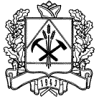 РЕГИОНАЛЬНАЯ ЭНЕРГЕТИЧЕСКАЯ КОМИССИЯКЕМЕРОВСКОЙ ОБЛАСТИ  ПОСТАНОВЛЕНИЕ 
Об установлении цен (тарифов) на услуги по передаче электрической энергии по электрическим сетям Кемеровской области на 2016 год 
Руководствуясь Федеральным законом от 26.03.2003 № 35-ФЗ «Об электроэнергетике», постановлением Правительства Российской Федерации от 29.12.2011 № 1178 «О ценообразовании в области регулируемых цен (тарифов) в электроэнергетике», приказами ФСТ России от 06.08.2004 № 20-э/2 «Об утверждении Методических указаний по расчету регулируемых тарифов и цен на электрическую (тепловую) энергию на розничном (потребительском) рынке», от 17.02.2012 № 98-э «Об утверждении Методических указаний по расчету тарифов на услуги по передаче электрической энергии, устанавливаемых с применением метода долгосрочной индексации необходимой валовой выручки», приказом ФСТ России от 28.03.2013 № 313-э «Об утверждении регламента установления цен (тарифов) и (или) их предельных уровней, предусматривающего порядок регистрации, принятия к рассмотрению и выдачи отказов в рассмотрении заявлений об установлении цен (тарифов) и (или) их предельных уровней и формы принятия решения органом исполнительной власти субъекта Российской Федерации в области государственного регулирования тарифов», постановлением Коллегии Администрации Кемеровской области от 06.09.2013 № 371 «Об утверждении Положения о региональной энергетической комиссии Кемеровской области», региональная энергетическая комиссия Кемеровской области постановляет:
1. Установить долгосрочные параметры регулирования для территориальных сетевых организаций Кемеровской области, в отношении которых тарифы на услуги по передаче электрической энергии устанавливаются на основе долгосрочных параметров регулирования деятельности территориальных сетевых организаций согласно приложению № 1 к настоящему постановлению.
2. Установить необходимую валовую выручку для территориальных сетевых организаций Кемеровской области на долгосрочный период регулирования (без учета оплаты потерь) согласно приложению № 2 к настоящему постановлению.
3. Установить с 01.01.2016 по 31.12.2016 единые (котловые) тарифы на услуги по передаче электрической энергии по сетям Кемеровской области, поставляемой прочим потребителям согласно приложению № 3 к настоящему постановлению.
4. Установить с 01.01.2016 по 31.12.2016 единые (котловые) тарифы на услуги по передаче электрической энергии по сетям Кемеровской области, поставляемой населению и приравненным к нему категориям потребителей согласно приложению № 4 к настоящему постановлению.
5. Установить с 01.01.2016 по 31.12.2016 индивидуальные тарифы на услуги по передаче электрической энергии для взаиморасчетов между сетевыми организациями Кемеровской области согласно приложению № 5 к настоящему постановлению.
6. Признать утратившими силу с 01.01.2016 следующие постановления региональной энергетической комиссии Кемеровской области:
от 31.12.2013 № 724 «Об установлении долгосрочных параметров регулирования для территориальных сетевых организаций, в отношении которых тарифы на услуги по передаче электрической энергии устанавливаются на основе долгосрочных параметров регулирования деятельности территориальных сетевых организаций»;
от 01.04.2014 № 175 «О внесении изменений в постановление региональной энергетической комиссии Кемеровской области от 31.12.2013 № 724 «Об установлении долгосрочных параметров регулирования для территориальных сетевых организаций, в отношении которых тарифы на услуги по передаче электрической энергии устанавливаются на основе долгосрочных параметров регулирования деятельности территориальных сетевых организаций»;
от 18.12.2014 № 952 «О внесении изменений в постановление региональной энергетической комиссии Кемеровской области от 31.12.2013 № 724 «Об установлении долгосрочных параметров регулирования для территориальных сетевых организаций, в отношении которых тарифы на услуги по передаче электрической энергии устанавливаются на основе долгосрочных параметров регулирования деятельности территориальных сетевых организаций»;
от 17.02.2015 № 19 «О внесении изменений в постановление региональной энергетической комиссии Кемеровской области от 31.12.2013 № 724 «Об установлении долгосрочных параметров регулирования для территориальных сетевых организаций, в отношении которых тарифы на услуги по передаче электрической энергии устанавливаются на основе долгосрочных параметров регулирования деятельности территориальных сетевых организаций»;
от 31.03.2015 № 47 «О внесении изменений в постановление региональной энергетической комиссии Кемеровской области от 31.12.2013 № 724 «Об установлении долгосрочных параметров регулирования для территориальных сетевых организаций, в отношении которых тарифы на услуги по передаче электрической энергии устанавливаются на основе долгосрочных параметров регулирования деятельности территориальных сетевых организаций»;
от 29.05.2015 № 180 «О внесении изменений в постановление региональной энергетической комиссии Кемеровской области от 31.12.2013 № 724 «Об установлении долгосрочных параметров регулирования для территориальных сетевых организаций, в отношении которых тарифы на услуги по передаче электрической энергии устанавливаются на основе долгосрочных параметров регулирования деятельности территориальных сетевых организаций»;
от 20.12.2014 № 1031 «Об установлении единых (котловых) тарифов на услуги по передаче электрической энергии по сетям Кемеровской области, поставляемой прочим потребителям на 2015 год»;
от 30.12.2014 № 1103 «О внесении изменений в постановление региональной энергетической комиссии Кемеровской области от 20.12.2014 № 1031 «Об установлении единых (котловых) тарифов на услуги по передаче электрической энергии по сетям Кемеровской области»;
от 27.02.2015 № 20 «О внесении изменений в постановление региональной энергетической комиссии Кемеровской области от 20.12.2014 № 1031 «Об установлении единых (котловых) тарифов на услуги по передаче электрической энергии по сетям Кемеровской области»;
от 31.03.2015 № 49 «О внесении изменений в постановление региональной энергетической комиссии Кемеровской области от 20.12.2014 № 1031 «Об установлении единых (котловых) тарифов на услуги по передаче электрической энергии по сетям Кемеровской области»;
от 29.05.2015 № 179 «О внесении изменений в постановление региональной энергетической комиссии Кемеровской области от 20.12.2014 № 1031 «Об установлении единых (котловых) тарифов на услуги по передаче электрической энергии по сетям Кемеровской области»;
от 30.06.2015 № 240 «О внесении изменений в постановление региональной энергетической комиссии Кемеровской области от 20.12.2014 № 1031 «Об установлении единых (котловых) тарифов на услуги по передаче электрической энергии по сетям Кемеровской области»;
от 30.06.2015 № 241 «Об установлении индивидуальных тарифов на услуги по передаче электрической энергии для взаиморасчетов между сетевыми организациями по Кемеровской области».
7. Настоящее постановление подлежит опубликованию на сайте «Электронный бюллетень региональной энергетической комиссии Кемеровской области».
8. Настоящее постановление вступает в силу со дня официального опубликования.      Приложение № 1к постановлению региональной энергетическойкомиссии Кемеровской областиот «31» декабря 2015 года № 1056Долгосрочные параметры регулирования для территориальных сетевых организаций Кемеровской области, в отношении которых тарифы на услуги по передаче электрической энергии устанавливаются на основе долгосрочных параметров регулирования деятельности территориальных сетевых организаций* Решение ФАС России о частичном удовлетворении требований, указанных в заявлении ООО «ОЭСК» о досудебном рассмотрении спора, связанного с установлением и применением цен (тарифов) в сфере регулирования тарифов естественных монополий, с Региональной энергетической комиссией Кемеровской области (вх. № ФСТ-10128-31 от  07.04.2015)Приложение № 2к постановлению региональной энергетическойкомиссии Кемеровской областиот «31» декабря 2015 года № 1056Необходимая валовая выручка для территориальных сетевых организаций Кемеровской области на долгосрочный период регулирования (без учета оплаты потерь)Приложение № 3к постановлению региональной энергетическойкомиссии Кемеровской областиот «31» декабря 2015 года № 1056Единые (котловые) тарифы на услуги по передаче электрической энергии по сетям Кемеровской области, поставляемой прочим потребителям Примечания: 1. Размер экономически обоснованных единых (котловых) тарифов на услуги по передаче электрической энергии по сетям Кемеровской области приведен в таблице 1.2. Показатели для целей расчета единых (котловых) тарифов на услуги по передаче электрической энергии по сетям Кемеровской области приведены в таблице 2.Таблица 1Размер экономически обоснованных единых (котловых) тарифов на услуги по передаче электрической энергии по сетям Кемеровской областиТаблица 2Показатели для целей расчета единых (котловых) тарифов на услуги по передаче электрической энергии по сетям Кемеровской областиПриложение № 4к постановлению региональной энергетическойкомиссии Кемеровской областиот «31» декабря 2015 года № 1056Единые  (котловые) тарифы на услуги по передаче электрической энергии по сетям Кемеровской области, поставляемой населению и приравненным к нему категориям потребителей Примечание:Гарантирующие поставщики, энергосбытовые, энергоснабжающие организации, приобретающие электрическую энергию (мощность) в целях дальнейшей продажи населению и приравненным к нему категориям потребителей в объемах фактического потребления населения и приравненных к нему категорий потребителей и объемах электроэнергии, израсходованной на места общего пользования в целях потребления на коммунально-бытовые нужды граждан и не используемой для осуществления коммерческой (профессиональной) деятельности.Приложение № 5к постановлению региональной энергетическойкомиссии Кемеровской областиот «31» декабря 2015 года № 1056Индивидуальные тарифы на услуги по передаче электрической энергии для взаиморасчетов между сетевыми организациями Кемеровской области Примечания:1. Индивидуальный тариф на услуги по передаче электрической энергии для взаиморасчетов между сетевыми организациями по Кемеровской области установлен для пары сетевых организаций, при этом сетевая организация, указанная в паре первой, является плательщиком, вторая - получателем платы.2. Базой для расчета ставки индивидуальных тарифов на содержание электрических сетей является присоединенная (заявленная) мощность сетевой организации. Базой для расчета ставки индивидуальных тарифов на оплату технологического расхода (потерь) электрической энергии является плановый сальдированный переток электроэнергии между сетевыми организациями. Оплата услуг осуществляется за фактический объем сальдированного перетока. 31 декабря 2015г.№1056Председатель
Региональной энергетической комиссии
Кемеровской области В. Г. Смолего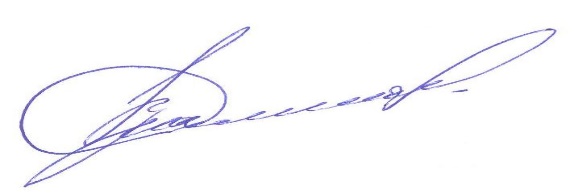 №п/пНаименование сетевой организации в субъекте Российской ФедерацииГодБазовый уровень подконтрольных расходовИндекс эффективности подконтрольных расходовКоэффициент эластичности подконтрольных расходов по количеству активовВеличина технологического расхода (потерь) электрической энергии (уровень потерь электрической энергии при ее передаче по электрическим сетям) Величина технологического расхода (потерь) электрической энергии (уровень потерь электрической энергии при ее передаче по электрическим сетям) Величина технологического расхода (потерь) электрической энергии (уровень потерь электрической энергии при ее передаче по электрическим сетям) Величина технологического расхода (потерь) электрической энергии (уровень потерь электрической энергии при ее передаче по электрическим сетям) Уровень надежности реализуемых товаров (услуг)Уровень качества реализуемых товаров (услуг)Уровень качества реализуемых товаров (услуг)№п/пНаименование сетевой организации в субъекте Российской ФедерацииГодБазовый уровень подконтрольных расходовИндекс эффективности подконтрольных расходовКоэффициент эластичности подконтрольных расходов по количеству активовВеличина технологического расхода (потерь) электрической энергии (уровень потерь электрической энергии при ее передаче по электрическим сетям) Величина технологического расхода (потерь) электрической энергии (уровень потерь электрической энергии при ее передаче по электрическим сетям) Величина технологического расхода (потерь) электрической энергии (уровень потерь электрической энергии при ее передаче по электрическим сетям) Величина технологического расхода (потерь) электрической энергии (уровень потерь электрической энергии при ее передаче по электрическим сетям) Уровень надежности реализуемых товаров (услуг)Показатель уровня качества осуществляемого технологического присоединения к сетиПоказатель уровня качества обслуживания потребителей услуг№п/пНаименование сетевой организации в субъекте Российской ФедерацииГодмлн. руб.%%ВНСН IСН IIНН123456789101112131.ООО «Водоканал»(ИНН 4217166136)20150,6280750,000,003,563,510,00001,00000,89751.ООО «Водоканал»(ИНН 4217166136)2016X1750,000,003,533,480,00001,00000,89751.ООО «Водоканал»(ИНН 4217166136)2017X1750,000,003,503,450,00001,00000,89751.ООО «Водоканал»(ИНН 4217166136)2018X1750,000,003,463,410,00001,00000,89751.ООО «Водоканал»(ИНН 4217166136)2019X1750,000,003,413,360,00001,00000,8975123456789101112132.ООО «Горэлектросеть»(ИНН 4217127144)2015401,2820750,000,256,7714,390,09091,00000,89752.ООО «Горэлектросеть»(ИНН 4217127144)2016X1750,000,256,7614,360,08951,00000,89752.ООО «Горэлектросеть»(ИНН 4217127144)2017X1750,000,256,7314,280,08821,00000,89752.ООО «Горэлектросеть»(ИНН 4217127144)2018X1750,000,256,7114,230,08691,00000,89752.ООО «Горэлектросеть»(ИНН 4217127144)2019X1750,000,246,6914,150,08561,00000,89753.ООО «ЕвразЭнергоТранс»(ИНН 4217084532)2015414,5760751,042,937,161,170,03941,00000,89753.ООО «ЕвразЭнергоТранс»(ИНН 4217084532)2016X1751,042,937,161,170,03881,00000,89753.ООО «ЕвразЭнергоТранс»(ИНН 4217084532)2017X1751,042,937,161,170,03821,00000,89753.ООО «ЕвразЭнергоТранс»(ИНН 4217084532)2018X1751,042,927,121,160,03771,00000,89753.ООО «ЕвразЭнергоТранс»(ИНН 4217084532)2019X1751,042,927,121,160,03711,00000,89754.ОАО «КузбассЭлектро» (ИНН 4202002174)2015128,7870751,422,260,490,000,01771,00000,89754.ОАО «КузбассЭлектро» (ИНН 4202002174)2016к1751,372,180,470,000,01741,00000,89754.ОАО «КузбассЭлектро» (ИНН 4202002174)2017X1151,312,100,450,000,01721,00000,89754.ОАО «КузбассЭлектро» (ИНН 4202002174)2018X1751,262,010,440,000,01691,00000,89754.ОАО «КузбассЭлектро» (ИНН 4202002174)2019X1751,211,930,420,000,01671,00000,89755.ООО «Кузбасская энергосетевая компания» (ИНН 4205109750)20152134,3560750,060,164,4712,800,01841,00000,89755.ООО «Кузбасская энергосетевая компания» (ИНН 4205109750)2016X1750,060,164,4012,580,01811,00000,89755.ООО «Кузбасская энергосетевая компания» (ИНН 4205109750)2017X1750,060,164,3212,360,01791,00000,89755.ООО «Кузбасская энергосетевая компания» (ИНН 4205109750)2018X1750,060,164,2512,140,01761,00000,89755.ООО «Кузбасская энергосетевая компания» (ИНН 4205109750)2019X1750,060,154,1811,920,01731,00000,89756.ООО «Мысковская электросетевая организация»(ИНН 4214026476)201571,0410750,000,005,9818,250,05931,00000,89756.ООО «Мысковская электросетевая организация»(ИНН 4214026476)2016X1750,000,005,9118,030,05841,00000,89756.ООО «Мысковская электросетевая организация»(ИНН 4214026476)2017X1750,000,005,8717,910,05751,00000,89756.ООО «Мысковская электросетевая организация»(ИНН 4214026476)2018X1750,000,005,8317,800,05661,00000,89756.ООО «Мысковская электросетевая организация»(ИНН 4214026476)2019X1750,000,005,8017,680,05581,00000,89757.ПАО «МРСК Сибири» (филиал ПАО «МРСК Сибири» - «Кузбассэнерго - РЭС»)(ИНН 2460069527)20142103,51752,901,971,953,320,04801,02360,89757.ПАО «МРСК Сибири» (филиал ПАО «МРСК Сибири» - «Кузбассэнерго - РЭС»)(ИНН 2460069527)2015X1752,042,768,2117,300,04721,00830,89757.ПАО «МРСК Сибири» (филиал ПАО «МРСК Сибири» - «Кузбассэнерго - РЭС»)(ИНН 2460069527)2016X1752,032,748,1517,190,04651,00000,89757.ПАО «МРСК Сибири» (филиал ПАО «МРСК Сибири» - «Кузбассэнерго - РЭС»)(ИНН 2460069527)2017X1752,022,728,1117,100,04581,00000,89757.ПАО «МРСК Сибири» (филиал ПАО «МРСК Сибири» - «Кузбассэнерго - РЭС»)(ИНН 2460069527)2018X1752,012,718,0717,010,04521,00000,89758.ОАО «Оборонэнерго» (филиал «Сибирский»)(ИНН 7704726225)201614,4640750,000,007,847,270,08001,00000,89758.ОАО «Оборонэнерго» (филиал «Сибирский»)(ИНН 7704726225)2017X1750,000,007,066,540,07881,00000,89758.ОАО «Оборонэнерго» (филиал «Сибирский»)(ИНН 7704726225)2018X1750,000,006,355,890,07761,00000,89758.ОАО «Оборонэнерго» (филиал «Сибирский»)(ИНН 7704726225)2019X1750,000,005,725,300,07641,00000,89758.ОАО «Оборонэнерго» (филиал «Сибирский»)(ИНН 7704726225)2020X1750,000,005,144,770,07531,00000,89759.ООО «Объединенная компания РУСАЛ Энергосеть»(ИНН 7709806795)20151,1100754,720,000,000,000,00001,00000,89759.ООО «Объединенная компания РУСАЛ Энергосеть»(ИНН 7709806795)2016X1754,250,000,000,000,00001,00000,89759.ООО «Объединенная компания РУСАЛ Энергосеть»(ИНН 7709806795)2017X1753,820,000,000,000,00001,00000,89759.ООО «Объединенная компания РУСАЛ Энергосеть»(ИНН 7709806795)2018X1753,440,000,000,000,00001,00000,89759.ООО «Объединенная компания РУСАЛ Энергосеть»(ИНН 7709806795)2019X1753,100,000,000,000,00001,00000,897510.ООО «ОЭСК»(ИНН 4223052779)201582,268 *0751,144,010,000,000,46151,00000,897510.ООО «ОЭСК»(ИНН 4223052779)2016X1751,143,980,000,000,45461,00000,897510.ООО «ОЭСК»(ИНН 4223052779)2017X1751,133,970,000,000,44781,00000,897510.ООО «ОЭСК»(ИНН 4223052779)2018X1751,133,960,000,000,44101,00000,897510.ООО «ОЭСК»(ИНН 4223052779)2019X1751,123,940,000,000,43441,00000,897511.ООО «Районные электрические сети»(ИНН 4205282603)201613,2660751,251,702,080,000,00001,00000,897511.ООО «Районные электрические сети»(ИНН 4205282603)2017X1751,131,531,870,000,00001,00000,897511.ООО «Районные электрические сети»(ИНН 4205282603)2018X1751,011,381,680,000,00001,00000,897511.ООО «Районные электрические сети»(ИНН 4205282603)2019X1750,911,241,520,000,00001,00000,897511.ООО «Районные электрические сети»(ИНН 4205282603)2020X1750,821,121,360,000,00001,00000,897512.ОАО «РЖД» (Западно - Сибирская дирекция по энергообеспечению- СП Трансэнерго - филиала ОАО «РЖД»)(ИНН 7708503727)201540,4240753,203,203,203,200,00001,00000,897512.ОАО «РЖД» (Западно - Сибирская дирекция по энергообеспечению- СП Трансэнерго - филиала ОАО «РЖД»)(ИНН 7708503727)2016X1753,183,183,183,180,00001,00000,897512.ОАО «РЖД» (Западно - Сибирская дирекция по энергообеспечению- СП Трансэнерго - филиала ОАО «РЖД»)(ИНН 7708503727)2017X1753,163,163,163,160,00001,00000,897512.ОАО «РЖД» (Западно - Сибирская дирекция по энергообеспечению- СП Трансэнерго - филиала ОАО «РЖД»)(ИНН 7708503727)2018X1753,143,143,143,140,00001,00000,897512.ОАО «РЖД» (Западно - Сибирская дирекция по энергообеспечению- СП Трансэнерго - филиала ОАО «РЖД»)(ИНН 7708503727)2019X1753,123,123,123,120,00001,00000,897513.ОАО «РЖД» (Красноярская дирекция по энергообеспечению - СП Трансэнерго - филиала ОАО «РЖД»)(ИНН 7708503727)20157,02707512,5812,5812,5812,580,00004,20000,897513.ОАО «РЖД» (Красноярская дирекция по энергообеспечению - СП Трансэнерго - филиала ОАО «РЖД»)(ИНН 7708503727)2016X17511,9311,9311,9311,930,00004,13700,897513.ОАО «РЖД» (Красноярская дирекция по энергообеспечению - СП Трансэнерго - филиала ОАО «РЖД»)(ИНН 7708503727)2017X17511,0111,0111,0111,010,00004,07490,897513.ОАО «РЖД» (Красноярская дирекция по энергообеспечению - СП Трансэнерго - филиала ОАО «РЖД»)(ИНН 7708503727)2018X17510,1310,1310,1310,130,00004,01380,897513.ОАО «РЖД» (Красноярская дирекция по энергообеспечению - СП Трансэнерго - филиала ОАО «РЖД»)(ИНН 7708503727)2019X1759,289,289,289,280,00003,95360,897514.ООО ХК «СДС-Энерго»(ИНН 4250003450)2015267,2850750,895,790,300,000,05741,00000,897514.ООО ХК «СДС-Энерго»(ИНН 4250003450)2016X1750,885,760,300,000,05661,00000,897514.ООО ХК «СДС-Энерго»(ИНН 4250003450)2017X1750,885,730,300,000,05571,00000,897514.ООО ХК «СДС-Энерго»(ИНН 4250003450)2018X1750,875,700,300,000,05491,00000,897514.ООО ХК «СДС-Энерго»(ИНН 4250003450)2019X1750,875,670,290,000,05401,00000,897515.ООО «Северо-Кузбасская Сетевая Компания»(ИНН 4205286816')20150,1080750,000,000,000,000,00001,00000,897515.ООО «Северо-Кузбасская Сетевая Компания»(ИНН 4205286816')2016X1750,000,000,000,000,00001,00000,897515.ООО «Северо-Кузбасская Сетевая Компания»(ИНН 4205286816')2017X1750,000,000,000,000,00001,00000,897516.ОАО  «Северо-Кузбасская энергетическая компания»(ИНН 4205153492)20151241,3610750,281,005,1911,040,07971,00000,897516.ОАО  «Северо-Кузбасская энергетическая компания»(ИНН 4205153492)2016X1750,270,975,0610,760,07851,00000,897516.ОАО  «Северо-Кузбасская энергетическая компания»(ИНН 4205153492)2017X1750,260,954,9310,480,07731,00000,897516.ОАО  «Северо-Кузбасская энергетическая компания»(ИНН 4205153492)2018X1750,260,924,7910,190,07621,00000,897516.ОАО  «Северо-Кузбасская энергетическая компания»(ИНН 4205153492)2019X1750,250,904,669,910,07501,00000,897517.ЗАО «Сибирская промышленная сетевая компания»(ИНН 4205234208)2014112,6210750,634,429,160,002,52071,00000,897517.ЗАО «Сибирская промышленная сетевая компания»(ИНН 4205234208)2015X1751,003,3914,220,002,48291,00000,897517.ЗАО «Сибирская промышленная сетевая компания»(ИНН 4205234208)2016X1750,993,3814,190,002,44571,00000,897518.ОАО «Специализированная шахтная энергомеханическая компания»(ИНН 4208003209)201522,8910750,007,760,000,002,38171,00000,897518.ОАО «Специализированная шахтная энергомеханическая компания»(ИНН 4208003209)2016X1750,007,760,000,002,34601,00000,897518.ОАО «Специализированная шахтная энергомеханическая компания»(ИНН 4208003209)2017X1750,007,730,000,002,31081,00000,897518.ОАО «Специализированная шахтная энергомеханическая компания»(ИНН 4208003209)2018X1750,007,710,000,002,27611,00000,897518.ОАО «Специализированная шахтная энергомеханическая компания»(ИНН 4208003209)2019X1750,007,700,000,002,24201,00000,897519.ОАО «СУЭК-Кузбасс» (ПЕ Энергоуправление) (ИНН 4212024138)201528,7110752,372,922,980,650,19931,00000,897519.ОАО «СУЭК-Кузбасс» (ПЕ Энергоуправление) (ИНН 4212024138)2016X1752,362,912,970,650,19631,00000,897519.ОАО «СУЭК-Кузбасс» (ПЕ Энергоуправление) (ИНН 4212024138)2017X1752,352,902,960,650,19341,00000,897519.ОАО «СУЭК-Кузбасс» (ПЕ Энергоуправление) (ИНН 4212024138)2018X1752,342,892,950,650,19051,00000,897519.ОАО «СУЭК-Кузбасс» (ПЕ Энергоуправление) (ИНН 4212024138)2019X1752,332,882,940,650,18761,00000,897520.МУП «Территориальная распределительная сетевая компания Новокузнецкого муниципального района»(ИНН 4252003462)201637,9210750,000,007,8820,120,18791,00000,897520.МУП «Территориальная распределительная сетевая компания Новокузнецкого муниципального района»(ИНН 4252003462)2017X1750,000,007,8720,110,18511,00000,897520.МУП «Территориальная распределительная сетевая компания Новокузнецкого муниципального района»(ИНН 4252003462)2018X1750,000,007,8620,100,18231,00000,897520.МУП «Территориальная распределительная сетевая компания Новокузнецкого муниципального района»(ИНН 4252003462)2019X1750,000,007,8520,090,17951,00000,897520.МУП «Территориальная распределительная сетевая компания Новокузнецкого муниципального района»(ИНН 4252003462)2020X1750,000,007,8420,080,17691,00000,897521.ООО  «Территориальная сетевая организация «Сибирь»(ИНН 4205282579)201649.5230750,000,007,849,630,58231,00000,897521.ООО  «Территориальная сетевая организация «Сибирь»(ИНН 4205282579)2017X1750,000,007,839,620,57351,00000,897521.ООО  «Территориальная сетевая организация «Сибирь»(ИНН 4205282579)2018X1750,000,007,829,610,56491,00000,897522.ООО «ТрансЭнергоСервис»(ИНН 4253019987)201619,7110750,000,004,850,000,00001,00000,897522.ООО «ТрансЭнергоСервис»(ИНН 4253019987)2017X1750,000,004,370,000,00001,00000,897522.ООО «ТрансЭнергоСервис»(ИНН 4253019987)2018X1750,000,003,930,000,00001,00000,897523.ОАО «УК «Кузбассразрезуголь» (ИНН 4205049090)20153,1450756,356,356,356,350,00001,00000,897523.ОАО «УК «Кузбассразрезуголь» (ИНН 4205049090)2016X1755,725,725,725,720,00001,00000,897523.ОАО «УК «Кузбассразрезуголь» (ИНН 4205049090)2017X1755,145,145,145,140,00001,00000,897523.ОАО «УК «Кузбассразрезуголь» (ИНН 4205049090)2018X1754,634,634,634,630,00001,00000,897523.ОАО «УК «Кузбассразрезуголь» (ИНН 4205049090)2019X1754,174,174,174,170,00001,00000,897524.ООО «Химпром»(ИНН 4205072099)20156,6950752,280,000,000,000,09521,00000,897524.ООО «Химпром»(ИНН 4205072099)2016X1752,260,000,000,000,09381,00000,897524.ООО «Химпром»(ИНН 4205072099)2017X1752,240,000,000,000,09241,00000,897524.ООО «Химпром»(ИНН 4205072099)2018X1752,220,000,000,000,09101,00000,897524.ООО «Химпром»(ИНН 4205072099)2019X1752,200,000,000,000,08971,00000,897525.ЗАО «Электросеть» (ИНН 7714734225)2016301,6500754,003,224,8512,760,02831,00000,897525.ЗАО «Электросеть» (ИНН 7714734225)2017X1753,973,194,8212,730,02791,00000,897525.ЗАО «Электросеть» (ИНН 7714734225)2018X1753,953,174,8012,710,02741,00000,897525.ЗАО «Электросеть» (ИНН 7714734225)2019X1753,933,154,7812,6870,02701,00000,897525.ЗАО «Электросеть» (ИНН 7714734225)2020X1753,913,134,7612,660,02661,00000,897526.ООО «Электросетьсервис» (ИНН 4223057103)201514,3720759,172,870,700,000,31061,00000,897526.ООО «Электросетьсервис» (ИНН 4223057103)2016X1758,632,700,660,000,30601,00000,897526.ООО «Электросетьсервис» (ИНН 4223057103)2017X1758,142,550,620,000,30141,00000,897527.ООО «ЭнергоАльянс» (ИНН 4253013939)20151,7210750,000,005,907,931,21431,00000,897527.ООО «ЭнергоАльянс» (ИНН 4253013939)2016X1750,000,005,907,921,19611,00000,897527.ООО «ЭнергоАльянс» (ИНН 4253013939)2017X1750,000,005,497,911,17811,00000,897528.ООО «ЭнергоПаритет» (ИНН 4205262491)2015262,5250752,942,793,330,000,00001,00000,897528.ООО «ЭнергоПаритет» (ИНН 4205262491)2016X1752,822,673,860,000,00001,00000,897528.ООО «ЭнергоПаритет» (ИНН 4205262491)2017X1752,722,583,720,000,00001,00000,8975№ п/пНаименование сетевой организации Кемеровской областиГодНВВ сетевых организаций (без учета оплаты потерь)№ п/пНаименование сетевой организации Кемеровской областиГодНВВ сетевых организаций (без учета оплаты потерь)№ п/пНаименование сетевой организации Кемеровской областиГодтыс. руб.12341.ООО «Водоканал» (ИНН 4217166136)2015787,271.ООО «Водоканал» (ИНН 4217166136)2016808,881.ООО «Водоканал» (ИНН 4217166136)2017855,801.ООО «Водоканал» (ИНН 4217166136)2018902,871.ООО «Водоканал» (ИНН 4217166136)2019952,522.ООО «Горэлектросеть» (ИНН 4217127144)2015521 337,10 2.ООО «Горэлектросеть» (ИНН 4217127144)2016642 078,462.ООО «Горэлектросеть» (ИНН 4217127144)2017684 223,992.ООО «Горэлектросеть» (ИНН 4217127144)2018727 508,00 2.ООО «Горэлектросеть» (ИНН 4217127144)2019773 530,1512343.ООО «ЕвразЭнергоТранс» (ИНН 4217084532)2015758 738,20 3.ООО «ЕвразЭнергоТранс» (ИНН 4217084532)2016852 719,41 3.ООО «ЕвразЭнергоТранс» (ИНН 4217084532)2017946 453,47 3.ООО «ЕвразЭнергоТранс» (ИНН 4217084532)2018908 068,14 3.ООО «ЕвразЭнергоТранс» (ИНН 4217084532)2019965 512,53 4.ОАО «КузбассЭлектро» (ИНН 4202002174)2015213 683,66 4.ОАО «КузбассЭлектро» (ИНН 4202002174)2016214 300,64 4.ОАО «КузбассЭлектро» (ИНН 4202002174)2017226 730,08 4.ОАО «КузбассЭлектро» (ИНН 4202002174)2018239 200,23 4.ОАО «КузбассЭлектро» (ИНН 4202002174)2019252 356,245.ООО «Кузбасская энергосетевая компания» (ИНН 4205109750)20153 749 204,42 5.ООО «Кузбасская энергосетевая компания» (ИНН 4205109750)20164 182 506,74 5.ООО «Кузбасская энергосетевая компания» (ИНН 4205109750)20174 425 092,13 5.ООО «Кузбасская энергосетевая компания» (ИНН 4205109750)20184 668 472,205.ООО «Кузбасская энергосетевая компания» (ИНН 4205109750)20194 925 238,17 6.ООО «Мысковская электросетевая организация» (ИНН 4214026476)2015100 042,43 6.ООО «Мысковская электросетевая организация» (ИНН 4214026476)2016110 890,106.ООО «Мысковская электросетевая организация» (ИНН 4214026476)2017117 321,736.ООО «Мысковская электросетевая организация» (ИНН 4214026476)2018123 774,426.ООО «Мысковская электросетевая организация» (ИНН 4214026476)2019130 582,027.ПАО «МРСК Сибири» (филиал ПАО «МРСК Сибири» - «Кузбассэнерго - РЭС») (ИНН 2460069527)20141 534 300,90 7.ПАО «МРСК Сибири» (филиал ПАО «МРСК Сибири» - «Кузбассэнерго - РЭС») (ИНН 2460069527)20153 277 526,53 7.ПАО «МРСК Сибири» (филиал ПАО «МРСК Сибири» - «Кузбассэнерго - РЭС») (ИНН 2460069527)20163 556 031,20 7.ПАО «МРСК Сибири» (филиал ПАО «МРСК Сибири» - «Кузбассэнерго - РЭС») (ИНН 2460069527)20174 125 988,57 7.ПАО «МРСК Сибири» (филиал ПАО «МРСК Сибири» - «Кузбассэнерго - РЭС») (ИНН 2460069527)20184 386 998,618.ОАО «Оборонэнерго» (филиал «Сибирский») (ИНН 7704726225)2016                                  30 706,208.ОАО «Оборонэнерго» (филиал «Сибирский») (ИНН 7704726225)2017                                  32 517,958.ОАО «Оборонэнерго» (филиал «Сибирский») (ИНН 7704726225)2018                                  31 093,158.ОАО «Оборонэнерго» (филиал «Сибирский») (ИНН 7704726225)2019                                  31 577,328.ОАО «Оборонэнерго» (филиал «Сибирский») (ИНН 7704726225)2020                                  33 762,199.ООО «Объединенная компания РУСАЛ Энергосеть» (ИНН 7709806795)20154 904,69 9.ООО «Объединенная компания РУСАЛ Энергосеть» (ИНН 7709806795)20161 116,29 9.ООО «Объединенная компания РУСАЛ Энергосеть» (ИНН 7709806795)20171 597,65 9.ООО «Объединенная компания РУСАЛ Энергосеть» (ИНН 7709806795)20181 750,91 9.ООО «Объединенная компания РУСАЛ Энергосеть» (ИНН 7709806795)20191 910,98 10.ООО «ОЭСК» (ИНН 4223052779)2015162 067,04 10.ООО «ОЭСК» (ИНН 4223052779)2016231 433,4910.ООО «ОЭСК» (ИНН 4223052779)2017244 856,6310.ООО «ОЭСК» (ИНН 4223052779)2018258 323,7410.ООО «ОЭСК» (ИНН 4223052779)2019272 531,5511.ООО «Районные электрические сети» (ИНН 4205282603)2016              16 807,9811.ООО «Районные электрические сети» (ИНН 4205282603)201717 256,7611.ООО «Районные электрические сети» (ИНН 4205282603)201818 023,8211.ООО «Районные электрические сети» (ИНН 4205282603)201918 824,9811.ООО «Районные электрические сети» (ИНН 4205282603)202019 661,7512.ОАО «РЖД» (Западно - Сибирская дирекция по энергообеспечению- СП Трансэнерго - филиала ОАО «РЖД») (ИНН 7708503727)201555 236,12 12.ОАО «РЖД» (Западно - Сибирская дирекция по энергообеспечению- СП Трансэнерго - филиала ОАО «РЖД») (ИНН 7708503727)201660 383,56 12.ОАО «РЖД» (Западно - Сибирская дирекция по энергообеспечению- СП Трансэнерго - филиала ОАО «РЖД») (ИНН 7708503727)201762 588,00 12.ОАО «РЖД» (Западно - Сибирская дирекция по энергообеспечению- СП Трансэнерго - филиала ОАО «РЖД») (ИНН 7708503727)201865 369,64 12.ОАО «РЖД» (Западно - Сибирская дирекция по энергообеспечению- СП Трансэнерго - филиала ОАО «РЖД») (ИНН 7708503727)201968 274,92 13.ОАО «РЖД» (Красноярская дирекция по энергообеспечению - СП Трансэнерго - филиала ОАО «РЖД») (ИНН 7708503727)20159 970,20 13.ОАО «РЖД» (Красноярская дирекция по энергообеспечению - СП Трансэнерго - филиала ОАО «РЖД») (ИНН 7708503727)201610 774,77 13.ОАО «РЖД» (Красноярская дирекция по энергообеспечению - СП Трансэнерго - филиала ОАО «РЖД») (ИНН 7708503727)201710 994,28 13.ОАО «РЖД» (Красноярская дирекция по энергообеспечению - СП Трансэнерго - филиала ОАО «РЖД») (ИНН 7708503727)201811 437,63 13.ОАО «РЖД» (Красноярская дирекция по энергообеспечению - СП Трансэнерго - филиала ОАО «РЖД») (ИНН 7708503727)201911 902,75 14.ООО ХК «СДС-Энерго» (ИНН 4250003450)2015401 350,74 14.ООО ХК «СДС-Энерго» (ИНН 4250003450)2016437 176,65 14.ООО ХК «СДС-Энерго» (ИНН 4250003450)2017457 723,9514.ООО ХК «СДС-Энерго» (ИНН 4250003450)2018477 863,8114.ООО ХК «СДС-Энерго» (ИНН 4250003450)2019498 889,8115.ООО «Северо-Кузбасская Сетевая Компания» (ИНН 4205286816')2015281,04 15.ООО «Северо-Кузбасская Сетевая Компания» (ИНН 4205286816')20164 093,68 15.ООО «Северо-Кузбасская Сетевая Компания» (ИНН 4205286816')20174 255,90 16.ОАО  «Северо-Кузбасская энергетическая компания» (ИНН 4205153492)20151 714 326,47 16.ОАО  «Северо-Кузбасская энергетическая компания» (ИНН 4205153492)20161 870 200,31 16.ОАО  «Северо-Кузбасская энергетическая компания» (ИНН 4205153492)20171 953 707,1616.ОАО  «Северо-Кузбасская энергетическая компания» (ИНН 4205153492)20182 077 298,6716.ОАО  «Северо-Кузбасская энергетическая компания» (ИНН 4205153492)20192 208 708,5817.ЗАО «Сибирская промышленная сетевая компания»(ИНН 4205234208)2014118 947,22 17.ЗАО «Сибирская промышленная сетевая компания»(ИНН 4205234208)2015119 191,61 17.ЗАО «Сибирская промышленная сетевая компания»(ИНН 4205234208)2016169 863,29 18.ОАО «Специализированная шахтная энергомеханическая компания»(ИНН 4208003209)201539 890,32 18.ОАО «Специализированная шахтная энергомеханическая компания»(ИНН 4208003209)201637 185,7118.ОАО «Специализированная шахтная энергомеханическая компания»(ИНН 4208003209)201739 342,4818.ОАО «Специализированная шахтная энергомеханическая компания»(ИНН 4208003209)201841 506,3118.ОАО «Специализированная шахтная энергомеханическая компания»(ИНН 4208003209)201943 789,1619.ОАО «СУЭК-Кузбасс» (ПЕ Энергоуправление) (ИНН 4212024138)201539 275,79 19.ОАО «СУЭК-Кузбасс» (ПЕ Энергоуправление) (ИНН 4212024138)201648 659,2319.ОАО «СУЭК-Кузбасс» (ПЕ Энергоуправление) (ИНН 4212024138)201751 481,4719.ОАО «СУЭК-Кузбасс» (ПЕ Энергоуправление) (ИНН 4212024138)201854 312,9519.ОАО «СУЭК-Кузбасс» (ПЕ Энергоуправление) (ИНН 4212024138)201957 300,1620.МУП «Территориальная распределительная сетевая компания Новокузнецкого муниципального района» (ИНН 4252003462)201647 750,6820.МУП «Территориальная распределительная сетевая компания Новокузнецкого муниципального района» (ИНН 4252003462)201750 045,7120.МУП «Территориальная распределительная сетевая компания Новокузнецкого муниципального района» (ИНН 4252003462)201851 938,9620.МУП «Территориальная распределительная сетевая компания Новокузнецкого муниципального района» (ИНН 4252003462)201954 164,8320.МУП «Территориальная распределительная сетевая компания Новокузнецкого муниципального района» (ИНН 4252003462)202056 166,9021.ООО  «Территориальная сетевая организация «Сибирь»(ИНН 4205282579)201652 588,9421.ООО  «Территориальная сетевая организация «Сибирь»(ИНН 4205282579)201755 082,7121.ООО  «Территориальная сетевая организация «Сибирь»(ИНН 4205282579)201857 531,1422.ООО «ТрансЭнергоСервис» (ИНН 4253019987)201626 184,8622.ООО «ТрансЭнергоСервис» (ИНН 4253019987)201727 162,6622.ООО «ТрансЭнергоСервис» (ИНН 4253019987)201827 998,1123.ОАО «УК «Кузбассразрезуголь» (ИНН 4205049090)20154 429,89 23.ОАО «УК «Кузбассразрезуголь» (ИНН 4205049090)20164 834,7823.ОАО «УК «Кузбассразрезуголь» (ИНН 4205049090)20175 062,0123.ОАО «УК «Кузбассразрезуголь» (ИНН 4205049090)20185 284,7423.ОАО «УК «Кузбассразрезуголь» (ИНН 4205049090)20195 517,2724.ООО «Химпром» (ИНН 4205072099)201513 373,71 24.ООО «Химпром» (ИНН 4205072099)201614 023,7524.ООО «Химпром» (ИНН 4205072099)201714 837,1224.ООО «Химпром» (ИНН 4205072099)201815 653,1724.ООО «Химпром» (ИНН 4205072099)201916 514,0925.ЗАО «Электросеть» (ИНН 7714734225)2016508 813,7925.ЗАО «Электросеть» (ИНН 7714734225)2017532 374,8625.ЗАО «Электросеть» (ИНН 7714734225)2018561 278,0725.ЗАО «Электросеть» (ИНН 7714734225)2019578 106,5625.ЗАО «Электросеть» (ИНН 7714734225)2020604 769,9026.ООО «Электросетьсервис» (ИНН 4223057103)201523 812,10 26.ООО «Электросетьсервис» (ИНН 4223057103)201628 070,6826.ООО «Электросетьсервис» (ИНН 4223057103)201729 698,7827.ООО «ЭнергоАльянс» (ИНН 4253013939)20153 843,22 27.ООО «ЭнергоАльянс» (ИНН 4253013939)201614 387.6927.ООО «ЭнергоАльянс» (ИНН 4253013939)201715 030.7228.ООО «ЭнергоПаритет» (ИНН 4205262491)2015338 346,97 28.ООО «ЭнергоПаритет» (ИНН 4205262491)2016316 030,10 28.ООО «ЭнергоПаритет» (ИНН 4205262491)2017334 359,85 № п/пТарифные группы потребителей электрической энергии (мощности)Единица измеренияДиапазоны напряженияДиапазоны напряженияДиапазоны напряженияДиапазоны напряженияДиапазоны напряженияДиапазоны напряжения№ п/пТарифные группы потребителей электрической энергии (мощности)Единица измеренияВсегоBH-1BHCH-ICH-IIHH1234567891Прочие потребители (тарифы указываются без учета НДС)Прочие потребители (тарифы указываются без учета НДС)1 полугодие1 полугодие1 полугодие1 полугодие1 полугодие1 полугодие1.1Двухставочный тарифДвухставочный тарифДвухставочный тарифДвухставочный тарифДвухставочный тарифДвухставочный тарифДвухставочный тарифДвухставочный тариф1.1.1- ставка за содержание электрических сетейруб./МВт·месХХ521 099642 306563 092676 6091.1.2- ставка на оплату технологического расхода (потерь) в электрических сетяхруб./МВт·чХХ63,2490,11168,74436,881.2Одноставочный тарифруб./кВт·чХХ0,913291,156751,279362,758621.3Величина перекрестного субсидирования, учтенная в ценах (тарифах) на услуги по передаче электрической энергиитыс. руб.1 866 943,64Х1 830 414,59568 945,79-147 659,50-384 757,241.4Ставка перекрестного субсидирования руб./МВт·чХХ295 885,32305 379,95-46 267,09-271 389,211234567892Прочие потребители (тарифы указываются без учета НДС) Прочие потребители (тарифы указываются без учета НДС) 2 полугодие2 полугодие2 полугодие2 полугодие2 полугодие2 полугодие2.1Двухставочный тарифДвухставочный тарифДвухставочный тарифДвухставочный тарифДвухставочный тарифДвухставочный тарифДвухставочный тарифДвухставочный тариф2.1.1- ставка за содержание электрических сетейруб./МВт·мес.ХХ581 860742 783648 7381 446 4062.1.2- ставка на оплату технологического расхода (потерь) в электрических сетяхруб./МВт·чХХ65,5593,56178,45464,092.2Одноставочный тарифруб./кВт·чХХ1,039711,319521,456723,005552.3Величина перекрестного субсидирования, учтенная в ценах (тарифах) на услуги по передаче электрической энергиитыс. руб.2 086 925,26Х2 018 731,24666 368,46-170 488,78-427 685,672.4Ставка перекрестного субсидированияруб./МВт·чХХ327 789,11356 365,22-55 142,34-320 812,19№ п/пТарифные группы потребителей электрической энергии (мощности)Единица измеренияДиапазоны напряженияДиапазоны напряженияДиапазоны напряженияДиапазоны напряженияДиапазоны напряженияДиапазоны напряжения№ п/пТарифные группы потребителей электрической энергии (мощности)Единица измеренияBHBHCH-ICH-IICH-IIHH1234456671Величины, используемые при утверждении (расчете) единых (котловых) тарифов на услуги по передаче электрической энергии в Кемеровской области:Величины, используемые при утверждении (расчете) единых (котловых) тарифов на услуги по передаче электрической энергии в Кемеровской области:Величины, используемые при утверждении (расчете) единых (котловых) тарифов на услуги по передаче электрической энергии в Кемеровской области:Величины, используемые при утверждении (расчете) единых (котловых) тарифов на услуги по передаче электрической энергии в Кемеровской области:Величины, используемые при утверждении (расчете) единых (котловых) тарифов на услуги по передаче электрической энергии в Кемеровской области:Величины, используемые при утверждении (расчете) единых (котловых) тарифов на услуги по передаче электрической энергии в Кемеровской области:Величины, используемые при утверждении (расчете) единых (котловых) тарифов на услуги по передаче электрической энергии в Кемеровской области:Величины, используемые при утверждении (расчете) единых (котловых) тарифов на услуги по передаче электрической энергии в Кемеровской области:1.1Экономически обоснованные единые (котловые) тарифы на услуги по передаче электрической энергии (тарифы указываются без учета НДС)  Экономически обоснованные единые (котловые) тарифы на услуги по передаче электрической энергии (тарифы указываются без учета НДС)  1 полугодие1 полугодие1 полугодие1 полугодие1 полугодие1 полугодие1.1.1Двухставочный тариф:Двухставочный тариф:Двухставочный тариф:Двухставочный тариф:Двухставочный тариф:Двухставочный тариф:Двухставочный тариф:Двухставочный тариф:1.1.1.1- ставка за содержание электрических сетейруб./МВт·мес.225 213,64225 213,64336 925,98609 359,12609 359,12891 728,941.1.1.2- ставка на оплату технологического расхода (потерь) в электрических сетяхруб./МВт·ч63,2463,2490,11168,74168,74436,881.1.2Одноставочный тарифруб./кВт·ч0,475170,475170,649851,365201,365202,325371.2Экономически обоснованные единые (котловые) тарифы на услуги по передаче электрической энергии (тарифы указываются без учета НДС)  Экономически обоснованные единые (котловые) тарифы на услуги по передаче электрической энергии (тарифы указываются без учета НДС)  2 полугодие2 полугодие2 полугодие2 полугодие2 полугодие2 полугодие1.2.1Двухставочный тарифДвухставочный тарифДвухставочный тарифДвухставочный тарифДвухставочный тарифДвухставочный тарифДвухставочный тарифДвухставочный тариф1.2.1.1- ставка за содержание электрических сетейруб./МВт·мес.254 070,94254 070,94386 417,45703 158,61703 158,611 035 394,911.2.1.2- ставка на оплату технологического расхода (потерь) в электрических сетяхруб./МВт·ч65,5565,5593,56178,45178,45464,091.2.2Одноставочный тарифруб./кВт·ч0,520620,520620,731611,557551,557552,63081№ п/пНаименование сетевой организации с указанием необходимой валовой выручки (без учета оплаты потерь), HBB которой учтена при утверждении (расчете) единых (котловых) тарифов на услуги по передаче электрической энергии в Кемеровской областиНаименование сетевой организации с указанием необходимой валовой выручки (без учета оплаты потерь), HBB которой учтена при утверждении (расчете) единых (котловых) тарифов на услуги по передаче электрической энергии в Кемеровской областиНаименование сетевой организации с указанием необходимой валовой выручки (без учета оплаты потерь), HBB которой учтена при утверждении (расчете) единых (котловых) тарифов на услуги по передаче электрической энергии в Кемеровской областиHBB сетевых организаций без учета оплаты потерь, учтенная при утверждении (расчете) единых (котловых) тарифов на услуги по передаче электрической энергии в Кемеровской областиHBB сетевых организаций без учета оплаты потерь, учтенная при утверждении (расчете) единых (котловых) тарифов на услуги по передаче электрической энергии в Кемеровской областиHBB сетевых организаций без учета оплаты потерь, учтенная при утверждении (расчете) единых (котловых) тарифов на услуги по передаче электрической энергии в Кемеровской областиУчтенные расходы сетевых организаций, связанные с осуществлением технологического присоединения к электрическим сетям, не включаемые в плату за технологическое присоединениеУчтенные расходы сетевых организаций, связанные с осуществлением технологического присоединения к электрическим сетям, не включаемые в плату за технологическое присоединение№ п/пНаименование сетевой организации с указанием необходимой валовой выручки (без учета оплаты потерь), HBB которой учтена при утверждении (расчете) единых (котловых) тарифов на услуги по передаче электрической энергии в Кемеровской областиНаименование сетевой организации с указанием необходимой валовой выручки (без учета оплаты потерь), HBB которой учтена при утверждении (расчете) единых (котловых) тарифов на услуги по передаче электрической энергии в Кемеровской областиНаименование сетевой организации с указанием необходимой валовой выручки (без учета оплаты потерь), HBB которой учтена при утверждении (расчете) единых (котловых) тарифов на услуги по передаче электрической энергии в Кемеровской областитыс. руб.тыс. руб.тыс. руб.тыс. руб.тыс. руб.ООО «Водоканал» (ИНН 4217166136)ООО «Водоканал» (ИНН 4217166136)ООО «Водоканал» (ИНН 4217166136)808,88808,88808,880,000,00ООО «Горэлектросеть» (ИНН 4217127144)ООО «Горэлектросеть» (ИНН 4217127144)ООО «Горэлектросеть» (ИНН 4217127144)642 078,46642 078,46642 078,468 373,128 373,12ООО «ЕвразЭнергоТранс» (ИНН 4217084532)ООО «ЕвразЭнергоТранс» (ИНН 4217084532)ООО «ЕвразЭнергоТранс» (ИНН 4217084532)852 719,44852 719,44852 719,440,000,00ОАО «КузбассЭлектро» (ИНН 4202002174)ОАО «КузбассЭлектро» (ИНН 4202002174)ОАО «КузбассЭлектро» (ИНН 4202002174)214 300,64214 300,64214 300,640,000,00ООО «Кузбасская энергосетевая компания» (ИНН 4205109750)ООО «Кузбасская энергосетевая компания» (ИНН 4205109750)ООО «Кузбасская энергосетевая компания» (ИНН 4205109750)4 182 506,744 182 506,744 182 506,74135 622,89135 622,89ООО «Мысковская электросетевая организация» (ИНН 4214026476)ООО «Мысковская электросетевая организация» (ИНН 4214026476)ООО «Мысковская электросетевая организация» (ИНН 4214026476)110 890,10110 890,10110 890,102080,462080,46ПАО «МРСК Сибири» (филиал ПАО «МРСК Сибири» - «Кузбассэнерго - РЭС») (ИНН 2460069527)ПАО «МРСК Сибири» (филиал ПАО «МРСК Сибири» - «Кузбассэнерго - РЭС») (ИНН 2460069527)ПАО «МРСК Сибири» (филиал ПАО «МРСК Сибири» - «Кузбассэнерго - РЭС») (ИНН 2460069527)3 556 031,203 556 031,203 556 031,2088 511,1488 511,14ОАО «Оборонэнерго» (филиал «Сибирский») (ИНН 7704726225)ОАО «Оборонэнерго» (филиал «Сибирский») (ИНН 7704726225)ОАО «Оборонэнерго» (филиал «Сибирский») (ИНН 7704726225)30 706,2030 706,2030 706,200,000,00ООО «Объединенная компания РУСАЛ Энергосеть» (ИНН 7709806795)ООО «Объединенная компания РУСАЛ Энергосеть» (ИНН 7709806795)ООО «Объединенная компания РУСАЛ Энергосеть» (ИНН 7709806795)1 116,291 116,291 116,290,000,00ООО «ОЭСК» (ИНН 4223052779)ООО «ОЭСК» (ИНН 4223052779)ООО «ОЭСК» (ИНН 4223052779)231 433,49231 433,49231 433,490,000,00ООО «Районные электрические сети» (ИНН 4205282603)ООО «Районные электрические сети» (ИНН 4205282603)ООО «Районные электрические сети» (ИНН 4205282603)16 807,9816 807,9816 807,980,000,00ОАО «РЖД» (Западно - Сибирская дирекция по энергообеспечению- СП Трансэнерго - филиала ОАО «РЖД») (ИНН 7708503727)ОАО «РЖД» (Западно - Сибирская дирекция по энергообеспечению- СП Трансэнерго - филиала ОАО «РЖД») (ИНН 7708503727)ОАО «РЖД» (Западно - Сибирская дирекция по энергообеспечению- СП Трансэнерго - филиала ОАО «РЖД») (ИНН 7708503727)60 383,5660 383,5660 383,560,000,00ОАО «РЖД» (Красноярская дирекция по энергообеспечению - СП Трансэнерго - филиала ОАО «РЖД») (ИНН 7708503727)ОАО «РЖД» (Красноярская дирекция по энергообеспечению - СП Трансэнерго - филиала ОАО «РЖД») (ИНН 7708503727)ОАО «РЖД» (Красноярская дирекция по энергообеспечению - СП Трансэнерго - филиала ОАО «РЖД») (ИНН 7708503727)10 774,7710 774,7710 774,770,000,00ООО ХК «СДС-Энерго» (ИНН 4250003450)ООО ХК «СДС-Энерго» (ИНН 4250003450)ООО ХК «СДС-Энерго» (ИНН 4250003450)437 176,65437 176,65437 176,650,000,00ООО «Северо-Кузбасская Сетевая Компания» (ИНН 4205286816)ООО «Северо-Кузбасская Сетевая Компания» (ИНН 4205286816)ООО «Северо-Кузбасская Сетевая Компания» (ИНН 4205286816)4 093,684 093,684 093,680,000,00ОАО  «Северо-Кузбасская энергетическая компания» (ИНН 4205153492)ОАО  «Северо-Кузбасская энергетическая компания» (ИНН 4205153492)ОАО  «Северо-Кузбасская энергетическая компания» (ИНН 4205153492)1 870 200,311 870 200,311 870 200,3171 976,7071 976,70ЗАО «Сибирская промышленная сетевая компания» (ИНН 4205234208)ЗАО «Сибирская промышленная сетевая компания» (ИНН 4205234208)ЗАО «Сибирская промышленная сетевая компания» (ИНН 4205234208)169 863,29169 863,29169 863,290,000,00ООО «Сибирские территориальные сети» (ИНН 5406590222)ООО «Сибирские территориальные сети» (ИНН 5406590222)ООО «Сибирские территориальные сети» (ИНН 5406590222)6 673,806 673,806 673,800,000,00ООО «Сибэнерготранс 42» (ИНН 4223086707)ООО «Сибэнерготранс 42» (ИНН 4223086707)ООО «Сибэнерготранс 42» (ИНН 4223086707)15 724,6915 724,6915 724,690,000,00ОАО «Специализированная шахтная энергомеханическая компания» (ИНН 4208003209)ОАО «Специализированная шахтная энергомеханическая компания» (ИНН 4208003209)ОАО «Специализированная шахтная энергомеханическая компания» (ИНН 4208003209)37 185,7137 185,7137 185,710,000,00ОАО «СУЭК-Кузбасс» (ПЕ Энергоуправление) (ИНН 4212024138)ОАО «СУЭК-Кузбасс» (ПЕ Энергоуправление) (ИНН 4212024138)ОАО «СУЭК-Кузбасс» (ПЕ Энергоуправление) (ИНН 4212024138)48 659,2348 659,2348 659,230,000,00ООО «Терра» (ИНН 4205265936)ООО «Терра» (ИНН 4205265936)ООО «Терра» (ИНН 4205265936)3 361,303 361,303 361,300,000,00МУП «Территориальная распределительная сетевая компания Новокузнецкого муниципального района» (ИНН 4252003462)МУП «Территориальная распределительная сетевая компания Новокузнецкого муниципального района» (ИНН 4252003462)МУП «Территориальная распределительная сетевая компания Новокузнецкого муниципального района» (ИНН 4252003462)47 750,6847 750,6847 750,6842,3942,39ООО  «Территориальная сетевая организация «Сибирь»                       (ИНН 4205282579)ООО  «Территориальная сетевая организация «Сибирь»                       (ИНН 4205282579)ООО  «Территориальная сетевая организация «Сибирь»                       (ИНН 4205282579)52 588,9452 588,9452 588,940,000,00ООО «ТрансЭнергоСервис» (ИНН 4253019987)ООО «ТрансЭнергоСервис» (ИНН 4253019987)ООО «ТрансЭнергоСервис» (ИНН 4253019987)26 184,8626 184,8626 184,860,000,00ОАО «УК»Кузбассразрезуголь» (ИНН 4205049090)ОАО «УК»Кузбассразрезуголь» (ИНН 4205049090)ОАО «УК»Кузбассразрезуголь» (ИНН 4205049090)4 834,784 834,784 834,780,000,00ООО «Химпром» (ИНН 4205072099)ООО «Химпром» (ИНН 4205072099)ООО «Химпром» (ИНН 4205072099)14 023,7514 023,7514 023,750,000,00ЗАО «Электросеть» (ИНН 7714734225)ЗАО «Электросеть» (ИНН 7714734225)ЗАО «Электросеть» (ИНН 7714734225)508 813,79508 813,79508 813,792 447,122 447,12ООО «Электросетьсервис» (ИНН 4223057103)ООО «Электросетьсервис» (ИНН 4223057103)ООО «Электросетьсервис» (ИНН 4223057103)28 070,6828 070,6828 070,680,000,00ООО «ЭнергоАльянс» (ИНН 4253013939)ООО «ЭнергоАльянс» (ИНН 4253013939)ООО «ЭнергоАльянс» (ИНН 4253013939)14 387,6914 387,6914 387,690,000,00ООО «ЭнергоПаритет» (ИНН 4205262491)ООО «ЭнергоПаритет» (ИНН 4205262491)ООО «ЭнергоПаритет» (ИНН 4205262491)316 030,10316 030,10316 030,100,000,00ООО «Энергосистемы Регионов» (4205305032)ООО «Энергосистемы Регионов» (4205305032)ООО «Энергосистемы Регионов» (4205305032)4 899,344 899,344 899,340,000,00ВСЕГОВСЕГОВСЕГО13 521 081,0213 521 081,0213 521 081,02309 053,82309 053,82№ п/пТарифные группы потребителей электрической энергии (мощности)Единица измерения1 полугодие1 полугодие1 полугодие1 полугодие1 полугодие2 полугодие2 полугодие2 полугодие2 полугодие2 полугодие№ п/пТарифные группы потребителей электрической энергии (мощности)Единица измеренияДиапазоны напряженияДиапазоны напряженияДиапазоны напряженияДиапазоны напряженияДиапазоны напряженияДиапазоны напряженияДиапазоны напряженияДиапазоны напряженияДиапазоны напряженияДиапазоны напряжения№ п/пТарифные группы потребителей электрической энергии (мощности)Единица измеренияBH-1BHCH-ICH-IIHHBH-1BHCH-IСН-IIHH12345678910111213Величины, используемые при утверждении (расчете) единых (котловых) тарифов на услуги по передаче электрической энергии в Кемеровской области:Величины, используемые при утверждении (расчете) единых (котловых) тарифов на услуги по передаче электрической энергии в Кемеровской области:Величины, используемые при утверждении (расчете) единых (котловых) тарифов на услуги по передаче электрической энергии в Кемеровской области:Величины, используемые при утверждении (расчете) единых (котловых) тарифов на услуги по передаче электрической энергии в Кемеровской области:Величины, используемые при утверждении (расчете) единых (котловых) тарифов на услуги по передаче электрической энергии в Кемеровской области:Величины, используемые при утверждении (расчете) единых (котловых) тарифов на услуги по передаче электрической энергии в Кемеровской области:Величины, используемые при утверждении (расчете) единых (котловых) тарифов на услуги по передаче электрической энергии в Кемеровской области:Величины, используемые при утверждении (расчете) единых (котловых) тарифов на услуги по передаче электрической энергии в Кемеровской области:Величины, используемые при утверждении (расчете) единых (котловых) тарифов на услуги по передаче электрической энергии в Кемеровской области:Величины, используемые при утверждении (расчете) единых (котловых) тарифов на услуги по передаче электрической энергии в Кемеровской области:Величины, используемые при утверждении (расчете) единых (котловых) тарифов на услуги по передаче электрической энергии в Кемеровской области:Величины, используемые при утверждении (расчете) единых (котловых) тарифов на услуги по передаче электрической энергии в Кемеровской области:1Плановый объем полезного отпуска электрической энергии всех потребителей, оплачивающих услуги по передаче по единым (котловым) тарифам на услуги по передаче электрической энергии, в т.ч.:млн. кВтчХ 3 849,784001 137,512181 674,488461 902,37493Х 3 824,881681 149,384151 617,405241 834,235641.1Население и приравненные к нему категории потребителей:Население и приравненные к нему категории потребителей:Население и приравненные к нему категории потребителей:Население и приравненные к нему категории потребителей:Население и приравненные к нему категории потребителей:Население и приравненные к нему категории потребителей:Население и приравненные к нему категории потребителей:Население и приравненные к нему категории потребителей:Население и приравненные к нему категории потребителей:Население и приравненные к нему категории потребителей:Население и приравненные к нему категории потребителей:Население и приравненные к нему категории потребителей:12345667789910111112131.1.1Население и приравненные к нему категории потребителей, за исключением указанного в пунктах 1.1.2 и 1.1.3: исполнители коммунальных услуг (товарищества собственников жилья, жилищно-строительные, жилищные или иные специализированные потребительские кооперативы либо управляющие организации), приобретающие электрическую энергию (мощность) для предоставления коммунальных услуг собственникам и пользователям жилых помещений и содержания общего имущества многоквартирных домов;наймодатели (или уполномоченные ими лица), предоставляющие гражданам жилые помещения специализированного жилищного фонда, включая жилые помещения в общежитиях, жилые помещения маневренного фонда, жилые помещения в домах системы социального обслуживания населения, жилые помещения фонда для временного поселения вынужденных переселенцев, жилые помещения фонда для временного проживания лиц, признанных беженцами, а также жилые помещения для социальной защиты отдельных категорий граждан, приобретающие электрическую энергию (мощность) для предоставления коммунальных услуг пользователям таких жилых помещений в объемах потребления электрической энергии населением и содержания мест общего пользования в домах, в которых имеются жилые помещения специализированного жилого фонда; юридические и физические лица, приобретающие электрическую энергию (мощность) в целях потребления на коммунально-бытовые нужды в населенных пунктах и жилых зонах при воинских частях и рассчитывающиеся по договору энергоснабжения по показаниям общего прибора учета электрической энергииНаселение и приравненные к нему категории потребителей, за исключением указанного в пунктах 1.1.2 и 1.1.3: исполнители коммунальных услуг (товарищества собственников жилья, жилищно-строительные, жилищные или иные специализированные потребительские кооперативы либо управляющие организации), приобретающие электрическую энергию (мощность) для предоставления коммунальных услуг собственникам и пользователям жилых помещений и содержания общего имущества многоквартирных домов;наймодатели (или уполномоченные ими лица), предоставляющие гражданам жилые помещения специализированного жилищного фонда, включая жилые помещения в общежитиях, жилые помещения маневренного фонда, жилые помещения в домах системы социального обслуживания населения, жилые помещения фонда для временного поселения вынужденных переселенцев, жилые помещения фонда для временного проживания лиц, признанных беженцами, а также жилые помещения для социальной защиты отдельных категорий граждан, приобретающие электрическую энергию (мощность) для предоставления коммунальных услуг пользователям таких жилых помещений в объемах потребления электрической энергии населением и содержания мест общего пользования в домах, в которых имеются жилые помещения специализированного жилого фонда; юридические и физические лица, приобретающие электрическую энергию (мощность) в целях потребления на коммунально-бытовые нужды в населенных пунктах и жилых зонах при воинских частях и рассчитывающиеся по договору энергоснабжения по показаниям общего прибора учета электрической энергииНаселение и приравненные к нему категории потребителей, за исключением указанного в пунктах 1.1.2 и 1.1.3: исполнители коммунальных услуг (товарищества собственников жилья, жилищно-строительные, жилищные или иные специализированные потребительские кооперативы либо управляющие организации), приобретающие электрическую энергию (мощность) для предоставления коммунальных услуг собственникам и пользователям жилых помещений и содержания общего имущества многоквартирных домов;наймодатели (или уполномоченные ими лица), предоставляющие гражданам жилые помещения специализированного жилищного фонда, включая жилые помещения в общежитиях, жилые помещения маневренного фонда, жилые помещения в домах системы социального обслуживания населения, жилые помещения фонда для временного поселения вынужденных переселенцев, жилые помещения фонда для временного проживания лиц, признанных беженцами, а также жилые помещения для социальной защиты отдельных категорий граждан, приобретающие электрическую энергию (мощность) для предоставления коммунальных услуг пользователям таких жилых помещений в объемах потребления электрической энергии населением и содержания мест общего пользования в домах, в которых имеются жилые помещения специализированного жилого фонда; юридические и физические лица, приобретающие электрическую энергию (мощность) в целях потребления на коммунально-бытовые нужды в населенных пунктах и жилых зонах при воинских частях и рассчитывающиеся по договору энергоснабжения по показаниям общего прибора учета электрической энергииНаселение и приравненные к нему категории потребителей, за исключением указанного в пунктах 1.1.2 и 1.1.3: исполнители коммунальных услуг (товарищества собственников жилья, жилищно-строительные, жилищные или иные специализированные потребительские кооперативы либо управляющие организации), приобретающие электрическую энергию (мощность) для предоставления коммунальных услуг собственникам и пользователям жилых помещений и содержания общего имущества многоквартирных домов;наймодатели (или уполномоченные ими лица), предоставляющие гражданам жилые помещения специализированного жилищного фонда, включая жилые помещения в общежитиях, жилые помещения маневренного фонда, жилые помещения в домах системы социального обслуживания населения, жилые помещения фонда для временного поселения вынужденных переселенцев, жилые помещения фонда для временного проживания лиц, признанных беженцами, а также жилые помещения для социальной защиты отдельных категорий граждан, приобретающие электрическую энергию (мощность) для предоставления коммунальных услуг пользователям таких жилых помещений в объемах потребления электрической энергии населением и содержания мест общего пользования в домах, в которых имеются жилые помещения специализированного жилого фонда; юридические и физические лица, приобретающие электрическую энергию (мощность) в целях потребления на коммунально-бытовые нужды в населенных пунктах и жилых зонах при воинских частях и рассчитывающиеся по договору энергоснабжения по показаниям общего прибора учета электрической энергииНаселение и приравненные к нему категории потребителей, за исключением указанного в пунктах 1.1.2 и 1.1.3: исполнители коммунальных услуг (товарищества собственников жилья, жилищно-строительные, жилищные или иные специализированные потребительские кооперативы либо управляющие организации), приобретающие электрическую энергию (мощность) для предоставления коммунальных услуг собственникам и пользователям жилых помещений и содержания общего имущества многоквартирных домов;наймодатели (или уполномоченные ими лица), предоставляющие гражданам жилые помещения специализированного жилищного фонда, включая жилые помещения в общежитиях, жилые помещения маневренного фонда, жилые помещения в домах системы социального обслуживания населения, жилые помещения фонда для временного поселения вынужденных переселенцев, жилые помещения фонда для временного проживания лиц, признанных беженцами, а также жилые помещения для социальной защиты отдельных категорий граждан, приобретающие электрическую энергию (мощность) для предоставления коммунальных услуг пользователям таких жилых помещений в объемах потребления электрической энергии населением и содержания мест общего пользования в домах, в которых имеются жилые помещения специализированного жилого фонда; юридические и физические лица, приобретающие электрическую энергию (мощность) в целях потребления на коммунально-бытовые нужды в населенных пунктах и жилых зонах при воинских частях и рассчитывающиеся по договору энергоснабжения по показаниям общего прибора учета электрической энергииНаселение и приравненные к нему категории потребителей, за исключением указанного в пунктах 1.1.2 и 1.1.3: исполнители коммунальных услуг (товарищества собственников жилья, жилищно-строительные, жилищные или иные специализированные потребительские кооперативы либо управляющие организации), приобретающие электрическую энергию (мощность) для предоставления коммунальных услуг собственникам и пользователям жилых помещений и содержания общего имущества многоквартирных домов;наймодатели (или уполномоченные ими лица), предоставляющие гражданам жилые помещения специализированного жилищного фонда, включая жилые помещения в общежитиях, жилые помещения маневренного фонда, жилые помещения в домах системы социального обслуживания населения, жилые помещения фонда для временного поселения вынужденных переселенцев, жилые помещения фонда для временного проживания лиц, признанных беженцами, а также жилые помещения для социальной защиты отдельных категорий граждан, приобретающие электрическую энергию (мощность) для предоставления коммунальных услуг пользователям таких жилых помещений в объемах потребления электрической энергии населением и содержания мест общего пользования в домах, в которых имеются жилые помещения специализированного жилого фонда; юридические и физические лица, приобретающие электрическую энергию (мощность) в целях потребления на коммунально-бытовые нужды в населенных пунктах и жилых зонах при воинских частях и рассчитывающиеся по договору энергоснабжения по показаниям общего прибора учета электрической энергииНаселение и приравненные к нему категории потребителей, за исключением указанного в пунктах 1.1.2 и 1.1.3: исполнители коммунальных услуг (товарищества собственников жилья, жилищно-строительные, жилищные или иные специализированные потребительские кооперативы либо управляющие организации), приобретающие электрическую энергию (мощность) для предоставления коммунальных услуг собственникам и пользователям жилых помещений и содержания общего имущества многоквартирных домов;наймодатели (или уполномоченные ими лица), предоставляющие гражданам жилые помещения специализированного жилищного фонда, включая жилые помещения в общежитиях, жилые помещения маневренного фонда, жилые помещения в домах системы социального обслуживания населения, жилые помещения фонда для временного поселения вынужденных переселенцев, жилые помещения фонда для временного проживания лиц, признанных беженцами, а также жилые помещения для социальной защиты отдельных категорий граждан, приобретающие электрическую энергию (мощность) для предоставления коммунальных услуг пользователям таких жилых помещений в объемах потребления электрической энергии населением и содержания мест общего пользования в домах, в которых имеются жилые помещения специализированного жилого фонда; юридические и физические лица, приобретающие электрическую энергию (мощность) в целях потребления на коммунально-бытовые нужды в населенных пунктах и жилых зонах при воинских частях и рассчитывающиеся по договору энергоснабжения по показаниям общего прибора учета электрической энергииНаселение и приравненные к нему категории потребителей, за исключением указанного в пунктах 1.1.2 и 1.1.3: исполнители коммунальных услуг (товарищества собственников жилья, жилищно-строительные, жилищные или иные специализированные потребительские кооперативы либо управляющие организации), приобретающие электрическую энергию (мощность) для предоставления коммунальных услуг собственникам и пользователям жилых помещений и содержания общего имущества многоквартирных домов;наймодатели (или уполномоченные ими лица), предоставляющие гражданам жилые помещения специализированного жилищного фонда, включая жилые помещения в общежитиях, жилые помещения маневренного фонда, жилые помещения в домах системы социального обслуживания населения, жилые помещения фонда для временного поселения вынужденных переселенцев, жилые помещения фонда для временного проживания лиц, признанных беженцами, а также жилые помещения для социальной защиты отдельных категорий граждан, приобретающие электрическую энергию (мощность) для предоставления коммунальных услуг пользователям таких жилых помещений в объемах потребления электрической энергии населением и содержания мест общего пользования в домах, в которых имеются жилые помещения специализированного жилого фонда; юридические и физические лица, приобретающие электрическую энергию (мощность) в целях потребления на коммунально-бытовые нужды в населенных пунктах и жилых зонах при воинских частях и рассчитывающиеся по договору энергоснабжения по показаниям общего прибора учета электрической энергииНаселение и приравненные к нему категории потребителей, за исключением указанного в пунктах 1.1.2 и 1.1.3: исполнители коммунальных услуг (товарищества собственников жилья, жилищно-строительные, жилищные или иные специализированные потребительские кооперативы либо управляющие организации), приобретающие электрическую энергию (мощность) для предоставления коммунальных услуг собственникам и пользователям жилых помещений и содержания общего имущества многоквартирных домов;наймодатели (или уполномоченные ими лица), предоставляющие гражданам жилые помещения специализированного жилищного фонда, включая жилые помещения в общежитиях, жилые помещения маневренного фонда, жилые помещения в домах системы социального обслуживания населения, жилые помещения фонда для временного поселения вынужденных переселенцев, жилые помещения фонда для временного проживания лиц, признанных беженцами, а также жилые помещения для социальной защиты отдельных категорий граждан, приобретающие электрическую энергию (мощность) для предоставления коммунальных услуг пользователям таких жилых помещений в объемах потребления электрической энергии населением и содержания мест общего пользования в домах, в которых имеются жилые помещения специализированного жилого фонда; юридические и физические лица, приобретающие электрическую энергию (мощность) в целях потребления на коммунально-бытовые нужды в населенных пунктах и жилых зонах при воинских частях и рассчитывающиеся по договору энергоснабжения по показаниям общего прибора учета электрической энергииНаселение и приравненные к нему категории потребителей, за исключением указанного в пунктах 1.1.2 и 1.1.3: исполнители коммунальных услуг (товарищества собственников жилья, жилищно-строительные, жилищные или иные специализированные потребительские кооперативы либо управляющие организации), приобретающие электрическую энергию (мощность) для предоставления коммунальных услуг собственникам и пользователям жилых помещений и содержания общего имущества многоквартирных домов;наймодатели (или уполномоченные ими лица), предоставляющие гражданам жилые помещения специализированного жилищного фонда, включая жилые помещения в общежитиях, жилые помещения маневренного фонда, жилые помещения в домах системы социального обслуживания населения, жилые помещения фонда для временного поселения вынужденных переселенцев, жилые помещения фонда для временного проживания лиц, признанных беженцами, а также жилые помещения для социальной защиты отдельных категорий граждан, приобретающие электрическую энергию (мощность) для предоставления коммунальных услуг пользователям таких жилых помещений в объемах потребления электрической энергии населением и содержания мест общего пользования в домах, в которых имеются жилые помещения специализированного жилого фонда; юридические и физические лица, приобретающие электрическую энергию (мощность) в целях потребления на коммунально-бытовые нужды в населенных пунктах и жилых зонах при воинских частях и рассчитывающиеся по договору энергоснабжения по показаниям общего прибора учета электрической энергииНаселение и приравненные к нему категории потребителей, за исключением указанного в пунктах 1.1.2 и 1.1.3: исполнители коммунальных услуг (товарищества собственников жилья, жилищно-строительные, жилищные или иные специализированные потребительские кооперативы либо управляющие организации), приобретающие электрическую энергию (мощность) для предоставления коммунальных услуг собственникам и пользователям жилых помещений и содержания общего имущества многоквартирных домов;наймодатели (или уполномоченные ими лица), предоставляющие гражданам жилые помещения специализированного жилищного фонда, включая жилые помещения в общежитиях, жилые помещения маневренного фонда, жилые помещения в домах системы социального обслуживания населения, жилые помещения фонда для временного поселения вынужденных переселенцев, жилые помещения фонда для временного проживания лиц, признанных беженцами, а также жилые помещения для социальной защиты отдельных категорий граждан, приобретающие электрическую энергию (мощность) для предоставления коммунальных услуг пользователям таких жилых помещений в объемах потребления электрической энергии населением и содержания мест общего пользования в домах, в которых имеются жилые помещения специализированного жилого фонда; юридические и физические лица, приобретающие электрическую энергию (мощность) в целях потребления на коммунально-бытовые нужды в населенных пунктах и жилых зонах при воинских частях и рассчитывающиеся по договору энергоснабжения по показаниям общего прибора учета электрической энергииНаселение и приравненные к нему категории потребителей, за исключением указанного в пунктах 1.1.2 и 1.1.3: исполнители коммунальных услуг (товарищества собственников жилья, жилищно-строительные, жилищные или иные специализированные потребительские кооперативы либо управляющие организации), приобретающие электрическую энергию (мощность) для предоставления коммунальных услуг собственникам и пользователям жилых помещений и содержания общего имущества многоквартирных домов;наймодатели (или уполномоченные ими лица), предоставляющие гражданам жилые помещения специализированного жилищного фонда, включая жилые помещения в общежитиях, жилые помещения маневренного фонда, жилые помещения в домах системы социального обслуживания населения, жилые помещения фонда для временного поселения вынужденных переселенцев, жилые помещения фонда для временного проживания лиц, признанных беженцами, а также жилые помещения для социальной защиты отдельных категорий граждан, приобретающие электрическую энергию (мощность) для предоставления коммунальных услуг пользователям таких жилых помещений в объемах потребления электрической энергии населением и содержания мест общего пользования в домах, в которых имеются жилые помещения специализированного жилого фонда; юридические и физические лица, приобретающие электрическую энергию (мощность) в целях потребления на коммунально-бытовые нужды в населенных пунктах и жилых зонах при воинских частях и рассчитывающиеся по договору энергоснабжения по показаниям общего прибора учета электрической энергииНаселение и приравненные к нему категории потребителей, за исключением указанного в пунктах 1.1.2 и 1.1.3: исполнители коммунальных услуг (товарищества собственников жилья, жилищно-строительные, жилищные или иные специализированные потребительские кооперативы либо управляющие организации), приобретающие электрическую энергию (мощность) для предоставления коммунальных услуг собственникам и пользователям жилых помещений и содержания общего имущества многоквартирных домов;наймодатели (или уполномоченные ими лица), предоставляющие гражданам жилые помещения специализированного жилищного фонда, включая жилые помещения в общежитиях, жилые помещения маневренного фонда, жилые помещения в домах системы социального обслуживания населения, жилые помещения фонда для временного поселения вынужденных переселенцев, жилые помещения фонда для временного проживания лиц, признанных беженцами, а также жилые помещения для социальной защиты отдельных категорий граждан, приобретающие электрическую энергию (мощность) для предоставления коммунальных услуг пользователям таких жилых помещений в объемах потребления электрической энергии населением и содержания мест общего пользования в домах, в которых имеются жилые помещения специализированного жилого фонда; юридические и физические лица, приобретающие электрическую энергию (мощность) в целях потребления на коммунально-бытовые нужды в населенных пунктах и жилых зонах при воинских частях и рассчитывающиеся по договору энергоснабжения по показаниям общего прибора учета электрической энергииНаселение и приравненные к нему категории потребителей, за исключением указанного в пунктах 1.1.2 и 1.1.3: исполнители коммунальных услуг (товарищества собственников жилья, жилищно-строительные, жилищные или иные специализированные потребительские кооперативы либо управляющие организации), приобретающие электрическую энергию (мощность) для предоставления коммунальных услуг собственникам и пользователям жилых помещений и содержания общего имущества многоквартирных домов;наймодатели (или уполномоченные ими лица), предоставляющие гражданам жилые помещения специализированного жилищного фонда, включая жилые помещения в общежитиях, жилые помещения маневренного фонда, жилые помещения в домах системы социального обслуживания населения, жилые помещения фонда для временного поселения вынужденных переселенцев, жилые помещения фонда для временного проживания лиц, признанных беженцами, а также жилые помещения для социальной защиты отдельных категорий граждан, приобретающие электрическую энергию (мощность) для предоставления коммунальных услуг пользователям таких жилых помещений в объемах потребления электрической энергии населением и содержания мест общего пользования в домах, в которых имеются жилые помещения специализированного жилого фонда; юридические и физические лица, приобретающие электрическую энергию (мощность) в целях потребления на коммунально-бытовые нужды в населенных пунктах и жилых зонах при воинских частях и рассчитывающиеся по договору энергоснабжения по показаниям общего прибора учета электрической энергииНаселение и приравненные к нему категории потребителей, за исключением указанного в пунктах 1.1.2 и 1.1.3: исполнители коммунальных услуг (товарищества собственников жилья, жилищно-строительные, жилищные или иные специализированные потребительские кооперативы либо управляющие организации), приобретающие электрическую энергию (мощность) для предоставления коммунальных услуг собственникам и пользователям жилых помещений и содержания общего имущества многоквартирных домов;наймодатели (или уполномоченные ими лица), предоставляющие гражданам жилые помещения специализированного жилищного фонда, включая жилые помещения в общежитиях, жилые помещения маневренного фонда, жилые помещения в домах системы социального обслуживания населения, жилые помещения фонда для временного поселения вынужденных переселенцев, жилые помещения фонда для временного проживания лиц, признанных беженцами, а также жилые помещения для социальной защиты отдельных категорий граждан, приобретающие электрическую энергию (мощность) для предоставления коммунальных услуг пользователям таких жилых помещений в объемах потребления электрической энергии населением и содержания мест общего пользования в домах, в которых имеются жилые помещения специализированного жилого фонда; юридические и физические лица, приобретающие электрическую энергию (мощность) в целях потребления на коммунально-бытовые нужды в населенных пунктах и жилых зонах при воинских частях и рассчитывающиеся по договору энергоснабжения по показаниям общего прибора учета электрической энергииНаселение и приравненные к нему категории потребителей, за исключением указанного в пунктах 1.1.2 и 1.1.3: исполнители коммунальных услуг (товарищества собственников жилья, жилищно-строительные, жилищные или иные специализированные потребительские кооперативы либо управляющие организации), приобретающие электрическую энергию (мощность) для предоставления коммунальных услуг собственникам и пользователям жилых помещений и содержания общего имущества многоквартирных домов;наймодатели (или уполномоченные ими лица), предоставляющие гражданам жилые помещения специализированного жилищного фонда, включая жилые помещения в общежитиях, жилые помещения маневренного фонда, жилые помещения в домах системы социального обслуживания населения, жилые помещения фонда для временного поселения вынужденных переселенцев, жилые помещения фонда для временного проживания лиц, признанных беженцами, а также жилые помещения для социальной защиты отдельных категорий граждан, приобретающие электрическую энергию (мощность) для предоставления коммунальных услуг пользователям таких жилых помещений в объемах потребления электрической энергии населением и содержания мест общего пользования в домах, в которых имеются жилые помещения специализированного жилого фонда; юридические и физические лица, приобретающие электрическую энергию (мощность) в целях потребления на коммунально-бытовые нужды в населенных пунктах и жилых зонах при воинских частях и рассчитывающиеся по договору энергоснабжения по показаниям общего прибора учета электрической энергииПлановый объем полезного отпуска электрической энергии (в том числе с учетом дифференциации по двум и по трем зонам суток)млн. кВтчХ0,114000,000025,915485,91548132,39855132,39855Х0,109000,109000,000026,037886,03788127,014761.1.2Население, проживающее в городских населенных пунктах в домах, оборудованных в установленном порядке стационарными электроплитами и (или) электроотопительными установками и приравненные к ним: исполнители коммунальных услуг (товарищества собственников жилья, жилищно-строительные, жилищные или иные специализированные потребительские кооперативы либо управляющие организации), приобретающие электрическую энергию (мощность) для предоставления коммунальных услуг собственникам и пользователям жилых помещений и содержания общего имущества многоквартирных домов; наймодатели (или уполномоченные ими лица), предоставляющие гражданам жилые помещения специализированного жилищного фонда, включая жилые помещения в общежитиях, жилые помещения маневренного фонда, жилые помещения в домах системы социального обслуживания населения, жилые помещения фонда для временного поселения вынужденных переселенцев, жилые помещения фонда для временного проживания лиц, признанных беженцами, а также жилые помещения для социальной защиты отдельных категорий граждан, приобретающие электрическую энергию (мощность) для предоставления коммунальных услуг пользователям таких жилых помещений в объемах потребления электрической энергии населением и содержания мест общего пользования в домах, в которых имеются жилые помещения специализированного жилого фонда;юридические и физические лица, приобретающие электрическую энергию (мощность) в целях потребления на коммунально-бытовые нужды в населенных пунктах и жилых зонах при воинских частях и рассчитывающиеся по договору энергоснабжения по показаниям общего прибора учета электрической энергииНаселение, проживающее в городских населенных пунктах в домах, оборудованных в установленном порядке стационарными электроплитами и (или) электроотопительными установками и приравненные к ним: исполнители коммунальных услуг (товарищества собственников жилья, жилищно-строительные, жилищные или иные специализированные потребительские кооперативы либо управляющие организации), приобретающие электрическую энергию (мощность) для предоставления коммунальных услуг собственникам и пользователям жилых помещений и содержания общего имущества многоквартирных домов; наймодатели (или уполномоченные ими лица), предоставляющие гражданам жилые помещения специализированного жилищного фонда, включая жилые помещения в общежитиях, жилые помещения маневренного фонда, жилые помещения в домах системы социального обслуживания населения, жилые помещения фонда для временного поселения вынужденных переселенцев, жилые помещения фонда для временного проживания лиц, признанных беженцами, а также жилые помещения для социальной защиты отдельных категорий граждан, приобретающие электрическую энергию (мощность) для предоставления коммунальных услуг пользователям таких жилых помещений в объемах потребления электрической энергии населением и содержания мест общего пользования в домах, в которых имеются жилые помещения специализированного жилого фонда;юридические и физические лица, приобретающие электрическую энергию (мощность) в целях потребления на коммунально-бытовые нужды в населенных пунктах и жилых зонах при воинских частях и рассчитывающиеся по договору энергоснабжения по показаниям общего прибора учета электрической энергииНаселение, проживающее в городских населенных пунктах в домах, оборудованных в установленном порядке стационарными электроплитами и (или) электроотопительными установками и приравненные к ним: исполнители коммунальных услуг (товарищества собственников жилья, жилищно-строительные, жилищные или иные специализированные потребительские кооперативы либо управляющие организации), приобретающие электрическую энергию (мощность) для предоставления коммунальных услуг собственникам и пользователям жилых помещений и содержания общего имущества многоквартирных домов; наймодатели (или уполномоченные ими лица), предоставляющие гражданам жилые помещения специализированного жилищного фонда, включая жилые помещения в общежитиях, жилые помещения маневренного фонда, жилые помещения в домах системы социального обслуживания населения, жилые помещения фонда для временного поселения вынужденных переселенцев, жилые помещения фонда для временного проживания лиц, признанных беженцами, а также жилые помещения для социальной защиты отдельных категорий граждан, приобретающие электрическую энергию (мощность) для предоставления коммунальных услуг пользователям таких жилых помещений в объемах потребления электрической энергии населением и содержания мест общего пользования в домах, в которых имеются жилые помещения специализированного жилого фонда;юридические и физические лица, приобретающие электрическую энергию (мощность) в целях потребления на коммунально-бытовые нужды в населенных пунктах и жилых зонах при воинских частях и рассчитывающиеся по договору энергоснабжения по показаниям общего прибора учета электрической энергииНаселение, проживающее в городских населенных пунктах в домах, оборудованных в установленном порядке стационарными электроплитами и (или) электроотопительными установками и приравненные к ним: исполнители коммунальных услуг (товарищества собственников жилья, жилищно-строительные, жилищные или иные специализированные потребительские кооперативы либо управляющие организации), приобретающие электрическую энергию (мощность) для предоставления коммунальных услуг собственникам и пользователям жилых помещений и содержания общего имущества многоквартирных домов; наймодатели (или уполномоченные ими лица), предоставляющие гражданам жилые помещения специализированного жилищного фонда, включая жилые помещения в общежитиях, жилые помещения маневренного фонда, жилые помещения в домах системы социального обслуживания населения, жилые помещения фонда для временного поселения вынужденных переселенцев, жилые помещения фонда для временного проживания лиц, признанных беженцами, а также жилые помещения для социальной защиты отдельных категорий граждан, приобретающие электрическую энергию (мощность) для предоставления коммунальных услуг пользователям таких жилых помещений в объемах потребления электрической энергии населением и содержания мест общего пользования в домах, в которых имеются жилые помещения специализированного жилого фонда;юридические и физические лица, приобретающие электрическую энергию (мощность) в целях потребления на коммунально-бытовые нужды в населенных пунктах и жилых зонах при воинских частях и рассчитывающиеся по договору энергоснабжения по показаниям общего прибора учета электрической энергииНаселение, проживающее в городских населенных пунктах в домах, оборудованных в установленном порядке стационарными электроплитами и (или) электроотопительными установками и приравненные к ним: исполнители коммунальных услуг (товарищества собственников жилья, жилищно-строительные, жилищные или иные специализированные потребительские кооперативы либо управляющие организации), приобретающие электрическую энергию (мощность) для предоставления коммунальных услуг собственникам и пользователям жилых помещений и содержания общего имущества многоквартирных домов; наймодатели (или уполномоченные ими лица), предоставляющие гражданам жилые помещения специализированного жилищного фонда, включая жилые помещения в общежитиях, жилые помещения маневренного фонда, жилые помещения в домах системы социального обслуживания населения, жилые помещения фонда для временного поселения вынужденных переселенцев, жилые помещения фонда для временного проживания лиц, признанных беженцами, а также жилые помещения для социальной защиты отдельных категорий граждан, приобретающие электрическую энергию (мощность) для предоставления коммунальных услуг пользователям таких жилых помещений в объемах потребления электрической энергии населением и содержания мест общего пользования в домах, в которых имеются жилые помещения специализированного жилого фонда;юридические и физические лица, приобретающие электрическую энергию (мощность) в целях потребления на коммунально-бытовые нужды в населенных пунктах и жилых зонах при воинских частях и рассчитывающиеся по договору энергоснабжения по показаниям общего прибора учета электрической энергииНаселение, проживающее в городских населенных пунктах в домах, оборудованных в установленном порядке стационарными электроплитами и (или) электроотопительными установками и приравненные к ним: исполнители коммунальных услуг (товарищества собственников жилья, жилищно-строительные, жилищные или иные специализированные потребительские кооперативы либо управляющие организации), приобретающие электрическую энергию (мощность) для предоставления коммунальных услуг собственникам и пользователям жилых помещений и содержания общего имущества многоквартирных домов; наймодатели (или уполномоченные ими лица), предоставляющие гражданам жилые помещения специализированного жилищного фонда, включая жилые помещения в общежитиях, жилые помещения маневренного фонда, жилые помещения в домах системы социального обслуживания населения, жилые помещения фонда для временного поселения вынужденных переселенцев, жилые помещения фонда для временного проживания лиц, признанных беженцами, а также жилые помещения для социальной защиты отдельных категорий граждан, приобретающие электрическую энергию (мощность) для предоставления коммунальных услуг пользователям таких жилых помещений в объемах потребления электрической энергии населением и содержания мест общего пользования в домах, в которых имеются жилые помещения специализированного жилого фонда;юридические и физические лица, приобретающие электрическую энергию (мощность) в целях потребления на коммунально-бытовые нужды в населенных пунктах и жилых зонах при воинских частях и рассчитывающиеся по договору энергоснабжения по показаниям общего прибора учета электрической энергииНаселение, проживающее в городских населенных пунктах в домах, оборудованных в установленном порядке стационарными электроплитами и (или) электроотопительными установками и приравненные к ним: исполнители коммунальных услуг (товарищества собственников жилья, жилищно-строительные, жилищные или иные специализированные потребительские кооперативы либо управляющие организации), приобретающие электрическую энергию (мощность) для предоставления коммунальных услуг собственникам и пользователям жилых помещений и содержания общего имущества многоквартирных домов; наймодатели (или уполномоченные ими лица), предоставляющие гражданам жилые помещения специализированного жилищного фонда, включая жилые помещения в общежитиях, жилые помещения маневренного фонда, жилые помещения в домах системы социального обслуживания населения, жилые помещения фонда для временного поселения вынужденных переселенцев, жилые помещения фонда для временного проживания лиц, признанных беженцами, а также жилые помещения для социальной защиты отдельных категорий граждан, приобретающие электрическую энергию (мощность) для предоставления коммунальных услуг пользователям таких жилых помещений в объемах потребления электрической энергии населением и содержания мест общего пользования в домах, в которых имеются жилые помещения специализированного жилого фонда;юридические и физические лица, приобретающие электрическую энергию (мощность) в целях потребления на коммунально-бытовые нужды в населенных пунктах и жилых зонах при воинских частях и рассчитывающиеся по договору энергоснабжения по показаниям общего прибора учета электрической энергииНаселение, проживающее в городских населенных пунктах в домах, оборудованных в установленном порядке стационарными электроплитами и (или) электроотопительными установками и приравненные к ним: исполнители коммунальных услуг (товарищества собственников жилья, жилищно-строительные, жилищные или иные специализированные потребительские кооперативы либо управляющие организации), приобретающие электрическую энергию (мощность) для предоставления коммунальных услуг собственникам и пользователям жилых помещений и содержания общего имущества многоквартирных домов; наймодатели (или уполномоченные ими лица), предоставляющие гражданам жилые помещения специализированного жилищного фонда, включая жилые помещения в общежитиях, жилые помещения маневренного фонда, жилые помещения в домах системы социального обслуживания населения, жилые помещения фонда для временного поселения вынужденных переселенцев, жилые помещения фонда для временного проживания лиц, признанных беженцами, а также жилые помещения для социальной защиты отдельных категорий граждан, приобретающие электрическую энергию (мощность) для предоставления коммунальных услуг пользователям таких жилых помещений в объемах потребления электрической энергии населением и содержания мест общего пользования в домах, в которых имеются жилые помещения специализированного жилого фонда;юридические и физические лица, приобретающие электрическую энергию (мощность) в целях потребления на коммунально-бытовые нужды в населенных пунктах и жилых зонах при воинских частях и рассчитывающиеся по договору энергоснабжения по показаниям общего прибора учета электрической энергииНаселение, проживающее в городских населенных пунктах в домах, оборудованных в установленном порядке стационарными электроплитами и (или) электроотопительными установками и приравненные к ним: исполнители коммунальных услуг (товарищества собственников жилья, жилищно-строительные, жилищные или иные специализированные потребительские кооперативы либо управляющие организации), приобретающие электрическую энергию (мощность) для предоставления коммунальных услуг собственникам и пользователям жилых помещений и содержания общего имущества многоквартирных домов; наймодатели (или уполномоченные ими лица), предоставляющие гражданам жилые помещения специализированного жилищного фонда, включая жилые помещения в общежитиях, жилые помещения маневренного фонда, жилые помещения в домах системы социального обслуживания населения, жилые помещения фонда для временного поселения вынужденных переселенцев, жилые помещения фонда для временного проживания лиц, признанных беженцами, а также жилые помещения для социальной защиты отдельных категорий граждан, приобретающие электрическую энергию (мощность) для предоставления коммунальных услуг пользователям таких жилых помещений в объемах потребления электрической энергии населением и содержания мест общего пользования в домах, в которых имеются жилые помещения специализированного жилого фонда;юридические и физические лица, приобретающие электрическую энергию (мощность) в целях потребления на коммунально-бытовые нужды в населенных пунктах и жилых зонах при воинских частях и рассчитывающиеся по договору энергоснабжения по показаниям общего прибора учета электрической энергииНаселение, проживающее в городских населенных пунктах в домах, оборудованных в установленном порядке стационарными электроплитами и (или) электроотопительными установками и приравненные к ним: исполнители коммунальных услуг (товарищества собственников жилья, жилищно-строительные, жилищные или иные специализированные потребительские кооперативы либо управляющие организации), приобретающие электрическую энергию (мощность) для предоставления коммунальных услуг собственникам и пользователям жилых помещений и содержания общего имущества многоквартирных домов; наймодатели (или уполномоченные ими лица), предоставляющие гражданам жилые помещения специализированного жилищного фонда, включая жилые помещения в общежитиях, жилые помещения маневренного фонда, жилые помещения в домах системы социального обслуживания населения, жилые помещения фонда для временного поселения вынужденных переселенцев, жилые помещения фонда для временного проживания лиц, признанных беженцами, а также жилые помещения для социальной защиты отдельных категорий граждан, приобретающие электрическую энергию (мощность) для предоставления коммунальных услуг пользователям таких жилых помещений в объемах потребления электрической энергии населением и содержания мест общего пользования в домах, в которых имеются жилые помещения специализированного жилого фонда;юридические и физические лица, приобретающие электрическую энергию (мощность) в целях потребления на коммунально-бытовые нужды в населенных пунктах и жилых зонах при воинских частях и рассчитывающиеся по договору энергоснабжения по показаниям общего прибора учета электрической энергииНаселение, проживающее в городских населенных пунктах в домах, оборудованных в установленном порядке стационарными электроплитами и (или) электроотопительными установками и приравненные к ним: исполнители коммунальных услуг (товарищества собственников жилья, жилищно-строительные, жилищные или иные специализированные потребительские кооперативы либо управляющие организации), приобретающие электрическую энергию (мощность) для предоставления коммунальных услуг собственникам и пользователям жилых помещений и содержания общего имущества многоквартирных домов; наймодатели (или уполномоченные ими лица), предоставляющие гражданам жилые помещения специализированного жилищного фонда, включая жилые помещения в общежитиях, жилые помещения маневренного фонда, жилые помещения в домах системы социального обслуживания населения, жилые помещения фонда для временного поселения вынужденных переселенцев, жилые помещения фонда для временного проживания лиц, признанных беженцами, а также жилые помещения для социальной защиты отдельных категорий граждан, приобретающие электрическую энергию (мощность) для предоставления коммунальных услуг пользователям таких жилых помещений в объемах потребления электрической энергии населением и содержания мест общего пользования в домах, в которых имеются жилые помещения специализированного жилого фонда;юридические и физические лица, приобретающие электрическую энергию (мощность) в целях потребления на коммунально-бытовые нужды в населенных пунктах и жилых зонах при воинских частях и рассчитывающиеся по договору энергоснабжения по показаниям общего прибора учета электрической энергииНаселение, проживающее в городских населенных пунктах в домах, оборудованных в установленном порядке стационарными электроплитами и (или) электроотопительными установками и приравненные к ним: исполнители коммунальных услуг (товарищества собственников жилья, жилищно-строительные, жилищные или иные специализированные потребительские кооперативы либо управляющие организации), приобретающие электрическую энергию (мощность) для предоставления коммунальных услуг собственникам и пользователям жилых помещений и содержания общего имущества многоквартирных домов; наймодатели (или уполномоченные ими лица), предоставляющие гражданам жилые помещения специализированного жилищного фонда, включая жилые помещения в общежитиях, жилые помещения маневренного фонда, жилые помещения в домах системы социального обслуживания населения, жилые помещения фонда для временного поселения вынужденных переселенцев, жилые помещения фонда для временного проживания лиц, признанных беженцами, а также жилые помещения для социальной защиты отдельных категорий граждан, приобретающие электрическую энергию (мощность) для предоставления коммунальных услуг пользователям таких жилых помещений в объемах потребления электрической энергии населением и содержания мест общего пользования в домах, в которых имеются жилые помещения специализированного жилого фонда;юридические и физические лица, приобретающие электрическую энергию (мощность) в целях потребления на коммунально-бытовые нужды в населенных пунктах и жилых зонах при воинских частях и рассчитывающиеся по договору энергоснабжения по показаниям общего прибора учета электрической энергииНаселение, проживающее в городских населенных пунктах в домах, оборудованных в установленном порядке стационарными электроплитами и (или) электроотопительными установками и приравненные к ним: исполнители коммунальных услуг (товарищества собственников жилья, жилищно-строительные, жилищные или иные специализированные потребительские кооперативы либо управляющие организации), приобретающие электрическую энергию (мощность) для предоставления коммунальных услуг собственникам и пользователям жилых помещений и содержания общего имущества многоквартирных домов; наймодатели (или уполномоченные ими лица), предоставляющие гражданам жилые помещения специализированного жилищного фонда, включая жилые помещения в общежитиях, жилые помещения маневренного фонда, жилые помещения в домах системы социального обслуживания населения, жилые помещения фонда для временного поселения вынужденных переселенцев, жилые помещения фонда для временного проживания лиц, признанных беженцами, а также жилые помещения для социальной защиты отдельных категорий граждан, приобретающие электрическую энергию (мощность) для предоставления коммунальных услуг пользователям таких жилых помещений в объемах потребления электрической энергии населением и содержания мест общего пользования в домах, в которых имеются жилые помещения специализированного жилого фонда;юридические и физические лица, приобретающие электрическую энергию (мощность) в целях потребления на коммунально-бытовые нужды в населенных пунктах и жилых зонах при воинских частях и рассчитывающиеся по договору энергоснабжения по показаниям общего прибора учета электрической энергииНаселение, проживающее в городских населенных пунктах в домах, оборудованных в установленном порядке стационарными электроплитами и (или) электроотопительными установками и приравненные к ним: исполнители коммунальных услуг (товарищества собственников жилья, жилищно-строительные, жилищные или иные специализированные потребительские кооперативы либо управляющие организации), приобретающие электрическую энергию (мощность) для предоставления коммунальных услуг собственникам и пользователям жилых помещений и содержания общего имущества многоквартирных домов; наймодатели (или уполномоченные ими лица), предоставляющие гражданам жилые помещения специализированного жилищного фонда, включая жилые помещения в общежитиях, жилые помещения маневренного фонда, жилые помещения в домах системы социального обслуживания населения, жилые помещения фонда для временного поселения вынужденных переселенцев, жилые помещения фонда для временного проживания лиц, признанных беженцами, а также жилые помещения для социальной защиты отдельных категорий граждан, приобретающие электрическую энергию (мощность) для предоставления коммунальных услуг пользователям таких жилых помещений в объемах потребления электрической энергии населением и содержания мест общего пользования в домах, в которых имеются жилые помещения специализированного жилого фонда;юридические и физические лица, приобретающие электрическую энергию (мощность) в целях потребления на коммунально-бытовые нужды в населенных пунктах и жилых зонах при воинских частях и рассчитывающиеся по договору энергоснабжения по показаниям общего прибора учета электрической энергииНаселение, проживающее в городских населенных пунктах в домах, оборудованных в установленном порядке стационарными электроплитами и (или) электроотопительными установками и приравненные к ним: исполнители коммунальных услуг (товарищества собственников жилья, жилищно-строительные, жилищные или иные специализированные потребительские кооперативы либо управляющие организации), приобретающие электрическую энергию (мощность) для предоставления коммунальных услуг собственникам и пользователям жилых помещений и содержания общего имущества многоквартирных домов; наймодатели (или уполномоченные ими лица), предоставляющие гражданам жилые помещения специализированного жилищного фонда, включая жилые помещения в общежитиях, жилые помещения маневренного фонда, жилые помещения в домах системы социального обслуживания населения, жилые помещения фонда для временного поселения вынужденных переселенцев, жилые помещения фонда для временного проживания лиц, признанных беженцами, а также жилые помещения для социальной защиты отдельных категорий граждан, приобретающие электрическую энергию (мощность) для предоставления коммунальных услуг пользователям таких жилых помещений в объемах потребления электрической энергии населением и содержания мест общего пользования в домах, в которых имеются жилые помещения специализированного жилого фонда;юридические и физические лица, приобретающие электрическую энергию (мощность) в целях потребления на коммунально-бытовые нужды в населенных пунктах и жилых зонах при воинских частях и рассчитывающиеся по договору энергоснабжения по показаниям общего прибора учета электрической энергииНаселение, проживающее в городских населенных пунктах в домах, оборудованных в установленном порядке стационарными электроплитами и (или) электроотопительными установками и приравненные к ним: исполнители коммунальных услуг (товарищества собственников жилья, жилищно-строительные, жилищные или иные специализированные потребительские кооперативы либо управляющие организации), приобретающие электрическую энергию (мощность) для предоставления коммунальных услуг собственникам и пользователям жилых помещений и содержания общего имущества многоквартирных домов; наймодатели (или уполномоченные ими лица), предоставляющие гражданам жилые помещения специализированного жилищного фонда, включая жилые помещения в общежитиях, жилые помещения маневренного фонда, жилые помещения в домах системы социального обслуживания населения, жилые помещения фонда для временного поселения вынужденных переселенцев, жилые помещения фонда для временного проживания лиц, признанных беженцами, а также жилые помещения для социальной защиты отдельных категорий граждан, приобретающие электрическую энергию (мощность) для предоставления коммунальных услуг пользователям таких жилых помещений в объемах потребления электрической энергии населением и содержания мест общего пользования в домах, в которых имеются жилые помещения специализированного жилого фонда;юридические и физические лица, приобретающие электрическую энергию (мощность) в целях потребления на коммунально-бытовые нужды в населенных пунктах и жилых зонах при воинских частях и рассчитывающиеся по договору энергоснабжения по показаниям общего прибора учета электрической энергииПлановый объем полезного отпуска электрической энергии (в том числе с учетом дифференциации по двум и по трем зонам суток)млн. кВтчХ1,008410,4874413,9362313,936231 143,452371 143,45237Х0,941870,941870,4591314,5769214,576921 104,009901.1.3Население, проживающее в сельских населенных пунктах и приравненные к ним: исполнители коммунальных услуг (товарищества собственников жилья, жилищно-строительные, жилищные или иные специализированные потребительские кооперативы либо управляющие организации), приобретающие электрическую энергию (мощность) для предоставления коммунальных услуг собственникам и пользователям жилых помещений и содержания общего имущества многоквартирных домов;наймодатели (или уполномоченные ими лица), предоставляющие гражданам жилые помещения специализированного жилищного фонда, включая жилые помещения в общежитиях, жилые помещения маневренного фонда, жилые помещения в домах системы социального обслуживания населения, жилые помещения фонда для временного поселения вынужденных переселенцев, жилые помещения фонда для временного проживания лиц, признанных беженцами, а также жилые помещения для социальной защиты отдельных категорий граждан, приобретающие электрическую энергию (мощность) для предоставления коммунальных услуг пользователям таких жилых помещений в объемах потребления электрической энергии населением и содержания мест общего пользования в домах, в которых имеются жилые помещения специализированного жилого фонда; юридические и физические лица, приобретающие электрическую энергию (мощность) в целях потребления на коммунально-бытовые нужды в населенных пунктах и жилых зонах при воинских частях и рассчитывающиеся по договору энергоснабжения по показаниям общего прибора учета электрической энергииНаселение, проживающее в сельских населенных пунктах и приравненные к ним: исполнители коммунальных услуг (товарищества собственников жилья, жилищно-строительные, жилищные или иные специализированные потребительские кооперативы либо управляющие организации), приобретающие электрическую энергию (мощность) для предоставления коммунальных услуг собственникам и пользователям жилых помещений и содержания общего имущества многоквартирных домов;наймодатели (или уполномоченные ими лица), предоставляющие гражданам жилые помещения специализированного жилищного фонда, включая жилые помещения в общежитиях, жилые помещения маневренного фонда, жилые помещения в домах системы социального обслуживания населения, жилые помещения фонда для временного поселения вынужденных переселенцев, жилые помещения фонда для временного проживания лиц, признанных беженцами, а также жилые помещения для социальной защиты отдельных категорий граждан, приобретающие электрическую энергию (мощность) для предоставления коммунальных услуг пользователям таких жилых помещений в объемах потребления электрической энергии населением и содержания мест общего пользования в домах, в которых имеются жилые помещения специализированного жилого фонда; юридические и физические лица, приобретающие электрическую энергию (мощность) в целях потребления на коммунально-бытовые нужды в населенных пунктах и жилых зонах при воинских частях и рассчитывающиеся по договору энергоснабжения по показаниям общего прибора учета электрической энергииНаселение, проживающее в сельских населенных пунктах и приравненные к ним: исполнители коммунальных услуг (товарищества собственников жилья, жилищно-строительные, жилищные или иные специализированные потребительские кооперативы либо управляющие организации), приобретающие электрическую энергию (мощность) для предоставления коммунальных услуг собственникам и пользователям жилых помещений и содержания общего имущества многоквартирных домов;наймодатели (или уполномоченные ими лица), предоставляющие гражданам жилые помещения специализированного жилищного фонда, включая жилые помещения в общежитиях, жилые помещения маневренного фонда, жилые помещения в домах системы социального обслуживания населения, жилые помещения фонда для временного поселения вынужденных переселенцев, жилые помещения фонда для временного проживания лиц, признанных беженцами, а также жилые помещения для социальной защиты отдельных категорий граждан, приобретающие электрическую энергию (мощность) для предоставления коммунальных услуг пользователям таких жилых помещений в объемах потребления электрической энергии населением и содержания мест общего пользования в домах, в которых имеются жилые помещения специализированного жилого фонда; юридические и физические лица, приобретающие электрическую энергию (мощность) в целях потребления на коммунально-бытовые нужды в населенных пунктах и жилых зонах при воинских частях и рассчитывающиеся по договору энергоснабжения по показаниям общего прибора учета электрической энергииНаселение, проживающее в сельских населенных пунктах и приравненные к ним: исполнители коммунальных услуг (товарищества собственников жилья, жилищно-строительные, жилищные или иные специализированные потребительские кооперативы либо управляющие организации), приобретающие электрическую энергию (мощность) для предоставления коммунальных услуг собственникам и пользователям жилых помещений и содержания общего имущества многоквартирных домов;наймодатели (или уполномоченные ими лица), предоставляющие гражданам жилые помещения специализированного жилищного фонда, включая жилые помещения в общежитиях, жилые помещения маневренного фонда, жилые помещения в домах системы социального обслуживания населения, жилые помещения фонда для временного поселения вынужденных переселенцев, жилые помещения фонда для временного проживания лиц, признанных беженцами, а также жилые помещения для социальной защиты отдельных категорий граждан, приобретающие электрическую энергию (мощность) для предоставления коммунальных услуг пользователям таких жилых помещений в объемах потребления электрической энергии населением и содержания мест общего пользования в домах, в которых имеются жилые помещения специализированного жилого фонда; юридические и физические лица, приобретающие электрическую энергию (мощность) в целях потребления на коммунально-бытовые нужды в населенных пунктах и жилых зонах при воинских частях и рассчитывающиеся по договору энергоснабжения по показаниям общего прибора учета электрической энергииНаселение, проживающее в сельских населенных пунктах и приравненные к ним: исполнители коммунальных услуг (товарищества собственников жилья, жилищно-строительные, жилищные или иные специализированные потребительские кооперативы либо управляющие организации), приобретающие электрическую энергию (мощность) для предоставления коммунальных услуг собственникам и пользователям жилых помещений и содержания общего имущества многоквартирных домов;наймодатели (или уполномоченные ими лица), предоставляющие гражданам жилые помещения специализированного жилищного фонда, включая жилые помещения в общежитиях, жилые помещения маневренного фонда, жилые помещения в домах системы социального обслуживания населения, жилые помещения фонда для временного поселения вынужденных переселенцев, жилые помещения фонда для временного проживания лиц, признанных беженцами, а также жилые помещения для социальной защиты отдельных категорий граждан, приобретающие электрическую энергию (мощность) для предоставления коммунальных услуг пользователям таких жилых помещений в объемах потребления электрической энергии населением и содержания мест общего пользования в домах, в которых имеются жилые помещения специализированного жилого фонда; юридические и физические лица, приобретающие электрическую энергию (мощность) в целях потребления на коммунально-бытовые нужды в населенных пунктах и жилых зонах при воинских частях и рассчитывающиеся по договору энергоснабжения по показаниям общего прибора учета электрической энергииНаселение, проживающее в сельских населенных пунктах и приравненные к ним: исполнители коммунальных услуг (товарищества собственников жилья, жилищно-строительные, жилищные или иные специализированные потребительские кооперативы либо управляющие организации), приобретающие электрическую энергию (мощность) для предоставления коммунальных услуг собственникам и пользователям жилых помещений и содержания общего имущества многоквартирных домов;наймодатели (или уполномоченные ими лица), предоставляющие гражданам жилые помещения специализированного жилищного фонда, включая жилые помещения в общежитиях, жилые помещения маневренного фонда, жилые помещения в домах системы социального обслуживания населения, жилые помещения фонда для временного поселения вынужденных переселенцев, жилые помещения фонда для временного проживания лиц, признанных беженцами, а также жилые помещения для социальной защиты отдельных категорий граждан, приобретающие электрическую энергию (мощность) для предоставления коммунальных услуг пользователям таких жилых помещений в объемах потребления электрической энергии населением и содержания мест общего пользования в домах, в которых имеются жилые помещения специализированного жилого фонда; юридические и физические лица, приобретающие электрическую энергию (мощность) в целях потребления на коммунально-бытовые нужды в населенных пунктах и жилых зонах при воинских частях и рассчитывающиеся по договору энергоснабжения по показаниям общего прибора учета электрической энергииНаселение, проживающее в сельских населенных пунктах и приравненные к ним: исполнители коммунальных услуг (товарищества собственников жилья, жилищно-строительные, жилищные или иные специализированные потребительские кооперативы либо управляющие организации), приобретающие электрическую энергию (мощность) для предоставления коммунальных услуг собственникам и пользователям жилых помещений и содержания общего имущества многоквартирных домов;наймодатели (или уполномоченные ими лица), предоставляющие гражданам жилые помещения специализированного жилищного фонда, включая жилые помещения в общежитиях, жилые помещения маневренного фонда, жилые помещения в домах системы социального обслуживания населения, жилые помещения фонда для временного поселения вынужденных переселенцев, жилые помещения фонда для временного проживания лиц, признанных беженцами, а также жилые помещения для социальной защиты отдельных категорий граждан, приобретающие электрическую энергию (мощность) для предоставления коммунальных услуг пользователям таких жилых помещений в объемах потребления электрической энергии населением и содержания мест общего пользования в домах, в которых имеются жилые помещения специализированного жилого фонда; юридические и физические лица, приобретающие электрическую энергию (мощность) в целях потребления на коммунально-бытовые нужды в населенных пунктах и жилых зонах при воинских частях и рассчитывающиеся по договору энергоснабжения по показаниям общего прибора учета электрической энергииНаселение, проживающее в сельских населенных пунктах и приравненные к ним: исполнители коммунальных услуг (товарищества собственников жилья, жилищно-строительные, жилищные или иные специализированные потребительские кооперативы либо управляющие организации), приобретающие электрическую энергию (мощность) для предоставления коммунальных услуг собственникам и пользователям жилых помещений и содержания общего имущества многоквартирных домов;наймодатели (или уполномоченные ими лица), предоставляющие гражданам жилые помещения специализированного жилищного фонда, включая жилые помещения в общежитиях, жилые помещения маневренного фонда, жилые помещения в домах системы социального обслуживания населения, жилые помещения фонда для временного поселения вынужденных переселенцев, жилые помещения фонда для временного проживания лиц, признанных беженцами, а также жилые помещения для социальной защиты отдельных категорий граждан, приобретающие электрическую энергию (мощность) для предоставления коммунальных услуг пользователям таких жилых помещений в объемах потребления электрической энергии населением и содержания мест общего пользования в домах, в которых имеются жилые помещения специализированного жилого фонда; юридические и физические лица, приобретающие электрическую энергию (мощность) в целях потребления на коммунально-бытовые нужды в населенных пунктах и жилых зонах при воинских частях и рассчитывающиеся по договору энергоснабжения по показаниям общего прибора учета электрической энергииНаселение, проживающее в сельских населенных пунктах и приравненные к ним: исполнители коммунальных услуг (товарищества собственников жилья, жилищно-строительные, жилищные или иные специализированные потребительские кооперативы либо управляющие организации), приобретающие электрическую энергию (мощность) для предоставления коммунальных услуг собственникам и пользователям жилых помещений и содержания общего имущества многоквартирных домов;наймодатели (или уполномоченные ими лица), предоставляющие гражданам жилые помещения специализированного жилищного фонда, включая жилые помещения в общежитиях, жилые помещения маневренного фонда, жилые помещения в домах системы социального обслуживания населения, жилые помещения фонда для временного поселения вынужденных переселенцев, жилые помещения фонда для временного проживания лиц, признанных беженцами, а также жилые помещения для социальной защиты отдельных категорий граждан, приобретающие электрическую энергию (мощность) для предоставления коммунальных услуг пользователям таких жилых помещений в объемах потребления электрической энергии населением и содержания мест общего пользования в домах, в которых имеются жилые помещения специализированного жилого фонда; юридические и физические лица, приобретающие электрическую энергию (мощность) в целях потребления на коммунально-бытовые нужды в населенных пунктах и жилых зонах при воинских частях и рассчитывающиеся по договору энергоснабжения по показаниям общего прибора учета электрической энергииНаселение, проживающее в сельских населенных пунктах и приравненные к ним: исполнители коммунальных услуг (товарищества собственников жилья, жилищно-строительные, жилищные или иные специализированные потребительские кооперативы либо управляющие организации), приобретающие электрическую энергию (мощность) для предоставления коммунальных услуг собственникам и пользователям жилых помещений и содержания общего имущества многоквартирных домов;наймодатели (или уполномоченные ими лица), предоставляющие гражданам жилые помещения специализированного жилищного фонда, включая жилые помещения в общежитиях, жилые помещения маневренного фонда, жилые помещения в домах системы социального обслуживания населения, жилые помещения фонда для временного поселения вынужденных переселенцев, жилые помещения фонда для временного проживания лиц, признанных беженцами, а также жилые помещения для социальной защиты отдельных категорий граждан, приобретающие электрическую энергию (мощность) для предоставления коммунальных услуг пользователям таких жилых помещений в объемах потребления электрической энергии населением и содержания мест общего пользования в домах, в которых имеются жилые помещения специализированного жилого фонда; юридические и физические лица, приобретающие электрическую энергию (мощность) в целях потребления на коммунально-бытовые нужды в населенных пунктах и жилых зонах при воинских частях и рассчитывающиеся по договору энергоснабжения по показаниям общего прибора учета электрической энергииНаселение, проживающее в сельских населенных пунктах и приравненные к ним: исполнители коммунальных услуг (товарищества собственников жилья, жилищно-строительные, жилищные или иные специализированные потребительские кооперативы либо управляющие организации), приобретающие электрическую энергию (мощность) для предоставления коммунальных услуг собственникам и пользователям жилых помещений и содержания общего имущества многоквартирных домов;наймодатели (или уполномоченные ими лица), предоставляющие гражданам жилые помещения специализированного жилищного фонда, включая жилые помещения в общежитиях, жилые помещения маневренного фонда, жилые помещения в домах системы социального обслуживания населения, жилые помещения фонда для временного поселения вынужденных переселенцев, жилые помещения фонда для временного проживания лиц, признанных беженцами, а также жилые помещения для социальной защиты отдельных категорий граждан, приобретающие электрическую энергию (мощность) для предоставления коммунальных услуг пользователям таких жилых помещений в объемах потребления электрической энергии населением и содержания мест общего пользования в домах, в которых имеются жилые помещения специализированного жилого фонда; юридические и физические лица, приобретающие электрическую энергию (мощность) в целях потребления на коммунально-бытовые нужды в населенных пунктах и жилых зонах при воинских частях и рассчитывающиеся по договору энергоснабжения по показаниям общего прибора учета электрической энергииНаселение, проживающее в сельских населенных пунктах и приравненные к ним: исполнители коммунальных услуг (товарищества собственников жилья, жилищно-строительные, жилищные или иные специализированные потребительские кооперативы либо управляющие организации), приобретающие электрическую энергию (мощность) для предоставления коммунальных услуг собственникам и пользователям жилых помещений и содержания общего имущества многоквартирных домов;наймодатели (или уполномоченные ими лица), предоставляющие гражданам жилые помещения специализированного жилищного фонда, включая жилые помещения в общежитиях, жилые помещения маневренного фонда, жилые помещения в домах системы социального обслуживания населения, жилые помещения фонда для временного поселения вынужденных переселенцев, жилые помещения фонда для временного проживания лиц, признанных беженцами, а также жилые помещения для социальной защиты отдельных категорий граждан, приобретающие электрическую энергию (мощность) для предоставления коммунальных услуг пользователям таких жилых помещений в объемах потребления электрической энергии населением и содержания мест общего пользования в домах, в которых имеются жилые помещения специализированного жилого фонда; юридические и физические лица, приобретающие электрическую энергию (мощность) в целях потребления на коммунально-бытовые нужды в населенных пунктах и жилых зонах при воинских частях и рассчитывающиеся по договору энергоснабжения по показаниям общего прибора учета электрической энергииНаселение, проживающее в сельских населенных пунктах и приравненные к ним: исполнители коммунальных услуг (товарищества собственников жилья, жилищно-строительные, жилищные или иные специализированные потребительские кооперативы либо управляющие организации), приобретающие электрическую энергию (мощность) для предоставления коммунальных услуг собственникам и пользователям жилых помещений и содержания общего имущества многоквартирных домов;наймодатели (или уполномоченные ими лица), предоставляющие гражданам жилые помещения специализированного жилищного фонда, включая жилые помещения в общежитиях, жилые помещения маневренного фонда, жилые помещения в домах системы социального обслуживания населения, жилые помещения фонда для временного поселения вынужденных переселенцев, жилые помещения фонда для временного проживания лиц, признанных беженцами, а также жилые помещения для социальной защиты отдельных категорий граждан, приобретающие электрическую энергию (мощность) для предоставления коммунальных услуг пользователям таких жилых помещений в объемах потребления электрической энергии населением и содержания мест общего пользования в домах, в которых имеются жилые помещения специализированного жилого фонда; юридические и физические лица, приобретающие электрическую энергию (мощность) в целях потребления на коммунально-бытовые нужды в населенных пунктах и жилых зонах при воинских частях и рассчитывающиеся по договору энергоснабжения по показаниям общего прибора учета электрической энергииНаселение, проживающее в сельских населенных пунктах и приравненные к ним: исполнители коммунальных услуг (товарищества собственников жилья, жилищно-строительные, жилищные или иные специализированные потребительские кооперативы либо управляющие организации), приобретающие электрическую энергию (мощность) для предоставления коммунальных услуг собственникам и пользователям жилых помещений и содержания общего имущества многоквартирных домов;наймодатели (или уполномоченные ими лица), предоставляющие гражданам жилые помещения специализированного жилищного фонда, включая жилые помещения в общежитиях, жилые помещения маневренного фонда, жилые помещения в домах системы социального обслуживания населения, жилые помещения фонда для временного поселения вынужденных переселенцев, жилые помещения фонда для временного проживания лиц, признанных беженцами, а также жилые помещения для социальной защиты отдельных категорий граждан, приобретающие электрическую энергию (мощность) для предоставления коммунальных услуг пользователям таких жилых помещений в объемах потребления электрической энергии населением и содержания мест общего пользования в домах, в которых имеются жилые помещения специализированного жилого фонда; юридические и физические лица, приобретающие электрическую энергию (мощность) в целях потребления на коммунально-бытовые нужды в населенных пунктах и жилых зонах при воинских частях и рассчитывающиеся по договору энергоснабжения по показаниям общего прибора учета электрической энергииНаселение, проживающее в сельских населенных пунктах и приравненные к ним: исполнители коммунальных услуг (товарищества собственников жилья, жилищно-строительные, жилищные или иные специализированные потребительские кооперативы либо управляющие организации), приобретающие электрическую энергию (мощность) для предоставления коммунальных услуг собственникам и пользователям жилых помещений и содержания общего имущества многоквартирных домов;наймодатели (или уполномоченные ими лица), предоставляющие гражданам жилые помещения специализированного жилищного фонда, включая жилые помещения в общежитиях, жилые помещения маневренного фонда, жилые помещения в домах системы социального обслуживания населения, жилые помещения фонда для временного поселения вынужденных переселенцев, жилые помещения фонда для временного проживания лиц, признанных беженцами, а также жилые помещения для социальной защиты отдельных категорий граждан, приобретающие электрическую энергию (мощность) для предоставления коммунальных услуг пользователям таких жилых помещений в объемах потребления электрической энергии населением и содержания мест общего пользования в домах, в которых имеются жилые помещения специализированного жилого фонда; юридические и физические лица, приобретающие электрическую энергию (мощность) в целях потребления на коммунально-бытовые нужды в населенных пунктах и жилых зонах при воинских частях и рассчитывающиеся по договору энергоснабжения по показаниям общего прибора учета электрической энергииНаселение, проживающее в сельских населенных пунктах и приравненные к ним: исполнители коммунальных услуг (товарищества собственников жилья, жилищно-строительные, жилищные или иные специализированные потребительские кооперативы либо управляющие организации), приобретающие электрическую энергию (мощность) для предоставления коммунальных услуг собственникам и пользователям жилых помещений и содержания общего имущества многоквартирных домов;наймодатели (или уполномоченные ими лица), предоставляющие гражданам жилые помещения специализированного жилищного фонда, включая жилые помещения в общежитиях, жилые помещения маневренного фонда, жилые помещения в домах системы социального обслуживания населения, жилые помещения фонда для временного поселения вынужденных переселенцев, жилые помещения фонда для временного проживания лиц, признанных беженцами, а также жилые помещения для социальной защиты отдельных категорий граждан, приобретающие электрическую энергию (мощность) для предоставления коммунальных услуг пользователям таких жилых помещений в объемах потребления электрической энергии населением и содержания мест общего пользования в домах, в которых имеются жилые помещения специализированного жилого фонда; юридические и физические лица, приобретающие электрическую энергию (мощность) в целях потребления на коммунально-бытовые нужды в населенных пунктах и жилых зонах при воинских частях и рассчитывающиеся по договору энергоснабжения по показаниям общего прибора учета электрической энергииПлановый объем полезного отпуска электрической энергии (в том числе с учетом дифференциации по двум и по трем зонам суток)млн. кВтчХ0,002710,0000123,4620323,4620323,46203217,16702Х0,002530,002530,0000123,8120723,81207202,169921.1.4Приравненные к населению категории потребителей, за исключением указанных в пункте 71(1) Основ ценообразования:Приравненные к населению категории потребителей, за исключением указанных в пункте 71(1) Основ ценообразования:Приравненные к населению категории потребителей, за исключением указанных в пункте 71(1) Основ ценообразования:Приравненные к населению категории потребителей, за исключением указанных в пункте 71(1) Основ ценообразования:Приравненные к населению категории потребителей, за исключением указанных в пункте 71(1) Основ ценообразования:Приравненные к населению категории потребителей, за исключением указанных в пункте 71(1) Основ ценообразования:Приравненные к населению категории потребителей, за исключением указанных в пункте 71(1) Основ ценообразования:Приравненные к населению категории потребителей, за исключением указанных в пункте 71(1) Основ ценообразования:Приравненные к населению категории потребителей, за исключением указанных в пункте 71(1) Основ ценообразования:Приравненные к населению категории потребителей, за исключением указанных в пункте 71(1) Основ ценообразования:Приравненные к населению категории потребителей, за исключением указанных в пункте 71(1) Основ ценообразования:Приравненные к населению категории потребителей, за исключением указанных в пункте 71(1) Основ ценообразования:Приравненные к населению категории потребителей, за исключением указанных в пункте 71(1) Основ ценообразования:Приравненные к населению категории потребителей, за исключением указанных в пункте 71(1) Основ ценообразования:Приравненные к населению категории потребителей, за исключением указанных в пункте 71(1) Основ ценообразования:Приравненные к населению категории потребителей, за исключением указанных в пункте 71(1) Основ ценообразования:1.1.4.1Садоводческие, огороднические или дачные некоммерческие объединения граждан - некоммерческие организации, учрежденные гражданами на добровольных началах для содействия ее членам в решении общих социально-хозяйственных задач ведения садоводства, огородничества и дачного хозяйстваСадоводческие, огороднические или дачные некоммерческие объединения граждан - некоммерческие организации, учрежденные гражданами на добровольных началах для содействия ее членам в решении общих социально-хозяйственных задач ведения садоводства, огородничества и дачного хозяйстваСадоводческие, огороднические или дачные некоммерческие объединения граждан - некоммерческие организации, учрежденные гражданами на добровольных началах для содействия ее членам в решении общих социально-хозяйственных задач ведения садоводства, огородничества и дачного хозяйстваСадоводческие, огороднические или дачные некоммерческие объединения граждан - некоммерческие организации, учрежденные гражданами на добровольных началах для содействия ее членам в решении общих социально-хозяйственных задач ведения садоводства, огородничества и дачного хозяйстваСадоводческие, огороднические или дачные некоммерческие объединения граждан - некоммерческие организации, учрежденные гражданами на добровольных началах для содействия ее членам в решении общих социально-хозяйственных задач ведения садоводства, огородничества и дачного хозяйстваСадоводческие, огороднические или дачные некоммерческие объединения граждан - некоммерческие организации, учрежденные гражданами на добровольных началах для содействия ее членам в решении общих социально-хозяйственных задач ведения садоводства, огородничества и дачного хозяйстваСадоводческие, огороднические или дачные некоммерческие объединения граждан - некоммерческие организации, учрежденные гражданами на добровольных началах для содействия ее членам в решении общих социально-хозяйственных задач ведения садоводства, огородничества и дачного хозяйстваСадоводческие, огороднические или дачные некоммерческие объединения граждан - некоммерческие организации, учрежденные гражданами на добровольных началах для содействия ее членам в решении общих социально-хозяйственных задач ведения садоводства, огородничества и дачного хозяйстваСадоводческие, огороднические или дачные некоммерческие объединения граждан - некоммерческие организации, учрежденные гражданами на добровольных началах для содействия ее членам в решении общих социально-хозяйственных задач ведения садоводства, огородничества и дачного хозяйстваСадоводческие, огороднические или дачные некоммерческие объединения граждан - некоммерческие организации, учрежденные гражданами на добровольных началах для содействия ее членам в решении общих социально-хозяйственных задач ведения садоводства, огородничества и дачного хозяйстваСадоводческие, огороднические или дачные некоммерческие объединения граждан - некоммерческие организации, учрежденные гражданами на добровольных началах для содействия ее членам в решении общих социально-хозяйственных задач ведения садоводства, огородничества и дачного хозяйстваСадоводческие, огороднические или дачные некоммерческие объединения граждан - некоммерческие организации, учрежденные гражданами на добровольных началах для содействия ее членам в решении общих социально-хозяйственных задач ведения садоводства, огородничества и дачного хозяйстваСадоводческие, огороднические или дачные некоммерческие объединения граждан - некоммерческие организации, учрежденные гражданами на добровольных началах для содействия ее членам в решении общих социально-хозяйственных задач ведения садоводства, огородничества и дачного хозяйстваСадоводческие, огороднические или дачные некоммерческие объединения граждан - некоммерческие организации, учрежденные гражданами на добровольных началах для содействия ее членам в решении общих социально-хозяйственных задач ведения садоводства, огородничества и дачного хозяйстваСадоводческие, огороднические или дачные некоммерческие объединения граждан - некоммерческие организации, учрежденные гражданами на добровольных началах для содействия ее членам в решении общих социально-хозяйственных задач ведения садоводства, огородничества и дачного хозяйстваСадоводческие, огороднические или дачные некоммерческие объединения граждан - некоммерческие организации, учрежденные гражданами на добровольных началах для содействия ее членам в решении общих социально-хозяйственных задач ведения садоводства, огородничества и дачного хозяйства1.1.4.1Плановый объем полезного отпуска электрической энергии (в том числе с учетом дифференциации по двум и по трем зонам суток)млн. кВтчХ0,298590,000132,938002,9380022,6002022,60020Х0,385030,385030,000122,790052,7900516,406661.1.4.2Юридические лица, приобретающие электрическую энергию (мощность) в целях потребления осужденными в помещениях для их содержания при условии наличия раздельного учета электрической энергии для указанных помещенийЮридические лица, приобретающие электрическую энергию (мощность) в целях потребления осужденными в помещениях для их содержания при условии наличия раздельного учета электрической энергии для указанных помещенийЮридические лица, приобретающие электрическую энергию (мощность) в целях потребления осужденными в помещениях для их содержания при условии наличия раздельного учета электрической энергии для указанных помещенийЮридические лица, приобретающие электрическую энергию (мощность) в целях потребления осужденными в помещениях для их содержания при условии наличия раздельного учета электрической энергии для указанных помещенийЮридические лица, приобретающие электрическую энергию (мощность) в целях потребления осужденными в помещениях для их содержания при условии наличия раздельного учета электрической энергии для указанных помещенийЮридические лица, приобретающие электрическую энергию (мощность) в целях потребления осужденными в помещениях для их содержания при условии наличия раздельного учета электрической энергии для указанных помещенийЮридические лица, приобретающие электрическую энергию (мощность) в целях потребления осужденными в помещениях для их содержания при условии наличия раздельного учета электрической энергии для указанных помещенийЮридические лица, приобретающие электрическую энергию (мощность) в целях потребления осужденными в помещениях для их содержания при условии наличия раздельного учета электрической энергии для указанных помещенийЮридические лица, приобретающие электрическую энергию (мощность) в целях потребления осужденными в помещениях для их содержания при условии наличия раздельного учета электрической энергии для указанных помещенийЮридические лица, приобретающие электрическую энергию (мощность) в целях потребления осужденными в помещениях для их содержания при условии наличия раздельного учета электрической энергии для указанных помещенийЮридические лица, приобретающие электрическую энергию (мощность) в целях потребления осужденными в помещениях для их содержания при условии наличия раздельного учета электрической энергии для указанных помещенийЮридические лица, приобретающие электрическую энергию (мощность) в целях потребления осужденными в помещениях для их содержания при условии наличия раздельного учета электрической энергии для указанных помещенийЮридические лица, приобретающие электрическую энергию (мощность) в целях потребления осужденными в помещениях для их содержания при условии наличия раздельного учета электрической энергии для указанных помещенийЮридические лица, приобретающие электрическую энергию (мощность) в целях потребления осужденными в помещениях для их содержания при условии наличия раздельного учета электрической энергии для указанных помещенийЮридические лица, приобретающие электрическую энергию (мощность) в целях потребления осужденными в помещениях для их содержания при условии наличия раздельного учета электрической энергии для указанных помещенийЮридические лица, приобретающие электрическую энергию (мощность) в целях потребления осужденными в помещениях для их содержания при условии наличия раздельного учета электрической энергии для указанных помещений1.1.4.2Плановый объем полезного отпуска электрической энергии (в том числе с учетом дифференциации по двум и по трем зонам суток)млн. кВтчХ0,000000,000000,000000,000000,000000,00000Х0,000000,000000,000000,000000,000000,000001.1.4.3Содержащиеся за счет прихожан религиозные организацииСодержащиеся за счет прихожан религиозные организацииСодержащиеся за счет прихожан религиозные организацииСодержащиеся за счет прихожан религиозные организацииСодержащиеся за счет прихожан религиозные организацииСодержащиеся за счет прихожан религиозные организацииСодержащиеся за счет прихожан религиозные организацииСодержащиеся за счет прихожан религиозные организацииСодержащиеся за счет прихожан религиозные организацииСодержащиеся за счет прихожан религиозные организацииСодержащиеся за счет прихожан религиозные организацииСодержащиеся за счет прихожан религиозные организацииСодержащиеся за счет прихожан религиозные организацииСодержащиеся за счет прихожан религиозные организацииСодержащиеся за счет прихожан религиозные организацииСодержащиеся за счет прихожан религиозные организации1.1.4.3Плановый объем полезного отпуска электрической энергии (в том числе с учетом дифференциации по двум и по трем зонам суток)млн. кВтч0,243620,243620,243620,243620,243620,243620,243620,241090,241090,241090,241090,241090,241090,241091.1.4.4Гарантирующие поставщики, энергосбытовые, энергоснабжающие организации, приобретающие электрическую энергию (мощность) в целях дальнейшей продажи населению и приравненным к нему категориям потребителей в объемах фактического потребления населения и приравненных к нему категорий потребителей и объемах электроэнергии, израсходованной на места общего пользования в целях потребления на коммунально-бытовые нужды граждан и не используемой для осуществления коммерческой (профессиональной) деятельностиГарантирующие поставщики, энергосбытовые, энергоснабжающие организации, приобретающие электрическую энергию (мощность) в целях дальнейшей продажи населению и приравненным к нему категориям потребителей в объемах фактического потребления населения и приравненных к нему категорий потребителей и объемах электроэнергии, израсходованной на места общего пользования в целях потребления на коммунально-бытовые нужды граждан и не используемой для осуществления коммерческой (профессиональной) деятельностиГарантирующие поставщики, энергосбытовые, энергоснабжающие организации, приобретающие электрическую энергию (мощность) в целях дальнейшей продажи населению и приравненным к нему категориям потребителей в объемах фактического потребления населения и приравненных к нему категорий потребителей и объемах электроэнергии, израсходованной на места общего пользования в целях потребления на коммунально-бытовые нужды граждан и не используемой для осуществления коммерческой (профессиональной) деятельностиГарантирующие поставщики, энергосбытовые, энергоснабжающие организации, приобретающие электрическую энергию (мощность) в целях дальнейшей продажи населению и приравненным к нему категориям потребителей в объемах фактического потребления населения и приравненных к нему категорий потребителей и объемах электроэнергии, израсходованной на места общего пользования в целях потребления на коммунально-бытовые нужды граждан и не используемой для осуществления коммерческой (профессиональной) деятельностиГарантирующие поставщики, энергосбытовые, энергоснабжающие организации, приобретающие электрическую энергию (мощность) в целях дальнейшей продажи населению и приравненным к нему категориям потребителей в объемах фактического потребления населения и приравненных к нему категорий потребителей и объемах электроэнергии, израсходованной на места общего пользования в целях потребления на коммунально-бытовые нужды граждан и не используемой для осуществления коммерческой (профессиональной) деятельностиГарантирующие поставщики, энергосбытовые, энергоснабжающие организации, приобретающие электрическую энергию (мощность) в целях дальнейшей продажи населению и приравненным к нему категориям потребителей в объемах фактического потребления населения и приравненных к нему категорий потребителей и объемах электроэнергии, израсходованной на места общего пользования в целях потребления на коммунально-бытовые нужды граждан и не используемой для осуществления коммерческой (профессиональной) деятельностиГарантирующие поставщики, энергосбытовые, энергоснабжающие организации, приобретающие электрическую энергию (мощность) в целях дальнейшей продажи населению и приравненным к нему категориям потребителей в объемах фактического потребления населения и приравненных к нему категорий потребителей и объемах электроэнергии, израсходованной на места общего пользования в целях потребления на коммунально-бытовые нужды граждан и не используемой для осуществления коммерческой (профессиональной) деятельностиГарантирующие поставщики, энергосбытовые, энергоснабжающие организации, приобретающие электрическую энергию (мощность) в целях дальнейшей продажи населению и приравненным к нему категориям потребителей в объемах фактического потребления населения и приравненных к нему категорий потребителей и объемах электроэнергии, израсходованной на места общего пользования в целях потребления на коммунально-бытовые нужды граждан и не используемой для осуществления коммерческой (профессиональной) деятельностиГарантирующие поставщики, энергосбытовые, энергоснабжающие организации, приобретающие электрическую энергию (мощность) в целях дальнейшей продажи населению и приравненным к нему категориям потребителей в объемах фактического потребления населения и приравненных к нему категорий потребителей и объемах электроэнергии, израсходованной на места общего пользования в целях потребления на коммунально-бытовые нужды граждан и не используемой для осуществления коммерческой (профессиональной) деятельностиГарантирующие поставщики, энергосбытовые, энергоснабжающие организации, приобретающие электрическую энергию (мощность) в целях дальнейшей продажи населению и приравненным к нему категориям потребителей в объемах фактического потребления населения и приравненных к нему категорий потребителей и объемах электроэнергии, израсходованной на места общего пользования в целях потребления на коммунально-бытовые нужды граждан и не используемой для осуществления коммерческой (профессиональной) деятельностиГарантирующие поставщики, энергосбытовые, энергоснабжающие организации, приобретающие электрическую энергию (мощность) в целях дальнейшей продажи населению и приравненным к нему категориям потребителей в объемах фактического потребления населения и приравненных к нему категорий потребителей и объемах электроэнергии, израсходованной на места общего пользования в целях потребления на коммунально-бытовые нужды граждан и не используемой для осуществления коммерческой (профессиональной) деятельностиГарантирующие поставщики, энергосбытовые, энергоснабжающие организации, приобретающие электрическую энергию (мощность) в целях дальнейшей продажи населению и приравненным к нему категориям потребителей в объемах фактического потребления населения и приравненных к нему категорий потребителей и объемах электроэнергии, израсходованной на места общего пользования в целях потребления на коммунально-бытовые нужды граждан и не используемой для осуществления коммерческой (профессиональной) деятельностиГарантирующие поставщики, энергосбытовые, энергоснабжающие организации, приобретающие электрическую энергию (мощность) в целях дальнейшей продажи населению и приравненным к нему категориям потребителей в объемах фактического потребления населения и приравненных к нему категорий потребителей и объемах электроэнергии, израсходованной на места общего пользования в целях потребления на коммунально-бытовые нужды граждан и не используемой для осуществления коммерческой (профессиональной) деятельностиГарантирующие поставщики, энергосбытовые, энергоснабжающие организации, приобретающие электрическую энергию (мощность) в целях дальнейшей продажи населению и приравненным к нему категориям потребителей в объемах фактического потребления населения и приравненных к нему категорий потребителей и объемах электроэнергии, израсходованной на места общего пользования в целях потребления на коммунально-бытовые нужды граждан и не используемой для осуществления коммерческой (профессиональной) деятельностиГарантирующие поставщики, энергосбытовые, энергоснабжающие организации, приобретающие электрическую энергию (мощность) в целях дальнейшей продажи населению и приравненным к нему категориям потребителей в объемах фактического потребления населения и приравненных к нему категорий потребителей и объемах электроэнергии, израсходованной на места общего пользования в целях потребления на коммунально-бытовые нужды граждан и не используемой для осуществления коммерческой (профессиональной) деятельностиГарантирующие поставщики, энергосбытовые, энергоснабжающие организации, приобретающие электрическую энергию (мощность) в целях дальнейшей продажи населению и приравненным к нему категориям потребителей в объемах фактического потребления населения и приравненных к нему категорий потребителей и объемах электроэнергии, израсходованной на места общего пользования в целях потребления на коммунально-бытовые нужды граждан и не используемой для осуществления коммерческой (профессиональной) деятельности1.1.4.4Плановый объем полезного отпуска электрической энергии (в том числе с учетом дифференциации по двум и по трем зонам суток)млн. кВтч16,2539516,2539516,2539516,2539516,2539516,2539516,2539515,2104915,2104915,2104915,2104915,2104915,2104915,210491.1.4.5Объединения граждан, приобретающих электрическую энергию (мощность) для использования в принадлежащих им хозяйственных постройках (погреба, сараи); некоммерческие объединения граждан (гаражно-строительные, гаражные кооперативы) и граждане, владеющие отдельно стоящими гаражами, приобретающие электрическую энергию (мощность) в целях потребления на коммунально-бытовые нужды и не используемую для осуществления коммерческой деятельностиОбъединения граждан, приобретающих электрическую энергию (мощность) для использования в принадлежащих им хозяйственных постройках (погреба, сараи); некоммерческие объединения граждан (гаражно-строительные, гаражные кооперативы) и граждане, владеющие отдельно стоящими гаражами, приобретающие электрическую энергию (мощность) в целях потребления на коммунально-бытовые нужды и не используемую для осуществления коммерческой деятельностиОбъединения граждан, приобретающих электрическую энергию (мощность) для использования в принадлежащих им хозяйственных постройках (погреба, сараи); некоммерческие объединения граждан (гаражно-строительные, гаражные кооперативы) и граждане, владеющие отдельно стоящими гаражами, приобретающие электрическую энергию (мощность) в целях потребления на коммунально-бытовые нужды и не используемую для осуществления коммерческой деятельностиОбъединения граждан, приобретающих электрическую энергию (мощность) для использования в принадлежащих им хозяйственных постройках (погреба, сараи); некоммерческие объединения граждан (гаражно-строительные, гаражные кооперативы) и граждане, владеющие отдельно стоящими гаражами, приобретающие электрическую энергию (мощность) в целях потребления на коммунально-бытовые нужды и не используемую для осуществления коммерческой деятельностиОбъединения граждан, приобретающих электрическую энергию (мощность) для использования в принадлежащих им хозяйственных постройках (погреба, сараи); некоммерческие объединения граждан (гаражно-строительные, гаражные кооперативы) и граждане, владеющие отдельно стоящими гаражами, приобретающие электрическую энергию (мощность) в целях потребления на коммунально-бытовые нужды и не используемую для осуществления коммерческой деятельностиОбъединения граждан, приобретающих электрическую энергию (мощность) для использования в принадлежащих им хозяйственных постройках (погреба, сараи); некоммерческие объединения граждан (гаражно-строительные, гаражные кооперативы) и граждане, владеющие отдельно стоящими гаражами, приобретающие электрическую энергию (мощность) в целях потребления на коммунально-бытовые нужды и не используемую для осуществления коммерческой деятельностиОбъединения граждан, приобретающих электрическую энергию (мощность) для использования в принадлежащих им хозяйственных постройках (погреба, сараи); некоммерческие объединения граждан (гаражно-строительные, гаражные кооперативы) и граждане, владеющие отдельно стоящими гаражами, приобретающие электрическую энергию (мощность) в целях потребления на коммунально-бытовые нужды и не используемую для осуществления коммерческой деятельностиОбъединения граждан, приобретающих электрическую энергию (мощность) для использования в принадлежащих им хозяйственных постройках (погреба, сараи); некоммерческие объединения граждан (гаражно-строительные, гаражные кооперативы) и граждане, владеющие отдельно стоящими гаражами, приобретающие электрическую энергию (мощность) в целях потребления на коммунально-бытовые нужды и не используемую для осуществления коммерческой деятельностиОбъединения граждан, приобретающих электрическую энергию (мощность) для использования в принадлежащих им хозяйственных постройках (погреба, сараи); некоммерческие объединения граждан (гаражно-строительные, гаражные кооперативы) и граждане, владеющие отдельно стоящими гаражами, приобретающие электрическую энергию (мощность) в целях потребления на коммунально-бытовые нужды и не используемую для осуществления коммерческой деятельностиОбъединения граждан, приобретающих электрическую энергию (мощность) для использования в принадлежащих им хозяйственных постройках (погреба, сараи); некоммерческие объединения граждан (гаражно-строительные, гаражные кооперативы) и граждане, владеющие отдельно стоящими гаражами, приобретающие электрическую энергию (мощность) в целях потребления на коммунально-бытовые нужды и не используемую для осуществления коммерческой деятельностиОбъединения граждан, приобретающих электрическую энергию (мощность) для использования в принадлежащих им хозяйственных постройках (погреба, сараи); некоммерческие объединения граждан (гаражно-строительные, гаражные кооперативы) и граждане, владеющие отдельно стоящими гаражами, приобретающие электрическую энергию (мощность) в целях потребления на коммунально-бытовые нужды и не используемую для осуществления коммерческой деятельностиОбъединения граждан, приобретающих электрическую энергию (мощность) для использования в принадлежащих им хозяйственных постройках (погреба, сараи); некоммерческие объединения граждан (гаражно-строительные, гаражные кооперативы) и граждане, владеющие отдельно стоящими гаражами, приобретающие электрическую энергию (мощность) в целях потребления на коммунально-бытовые нужды и не используемую для осуществления коммерческой деятельностиОбъединения граждан, приобретающих электрическую энергию (мощность) для использования в принадлежащих им хозяйственных постройках (погреба, сараи); некоммерческие объединения граждан (гаражно-строительные, гаражные кооперативы) и граждане, владеющие отдельно стоящими гаражами, приобретающие электрическую энергию (мощность) в целях потребления на коммунально-бытовые нужды и не используемую для осуществления коммерческой деятельностиОбъединения граждан, приобретающих электрическую энергию (мощность) для использования в принадлежащих им хозяйственных постройках (погреба, сараи); некоммерческие объединения граждан (гаражно-строительные, гаражные кооперативы) и граждане, владеющие отдельно стоящими гаражами, приобретающие электрическую энергию (мощность) в целях потребления на коммунально-бытовые нужды и не используемую для осуществления коммерческой деятельностиОбъединения граждан, приобретающих электрическую энергию (мощность) для использования в принадлежащих им хозяйственных постройках (погреба, сараи); некоммерческие объединения граждан (гаражно-строительные, гаражные кооперативы) и граждане, владеющие отдельно стоящими гаражами, приобретающие электрическую энергию (мощность) в целях потребления на коммунально-бытовые нужды и не используемую для осуществления коммерческой деятельностиОбъединения граждан, приобретающих электрическую энергию (мощность) для использования в принадлежащих им хозяйственных постройках (погреба, сараи); некоммерческие объединения граждан (гаражно-строительные, гаражные кооперативы) и граждане, владеющие отдельно стоящими гаражами, приобретающие электрическую энергию (мощность) в целях потребления на коммунально-бытовые нужды и не используемую для осуществления коммерческой деятельности1.1.4.5Плановый объем полезного отпуска электрической энергии (в том числе с учетом дифференциации по двум и по трем зонам суток)млн. кВтч2,851232,851232,851232,851232,851232,851232,851232,702572,702572,702572,702572,702572,702572,702571.3Плановый объем полезного отпуска электрической энергии потребителям, не относящимся к населению и приравненным к нему категориям потребителеймлн. кВтчХ3 847,095641 136,698031 615,529351 615,52935381,70654381,70654Х3 822,264863 822,264861 148,619331 558,227951 558,22795379,924572Величина заявленной мощности всех потребителей, оплачивающих услуги по передаче по единым (котловым) тарифам на услуги по передаче электрической энергии, в т.ч.:МВтХ1 031,95009310,86743548,80725548,80725670,44441670,44441Х1 027,321401 027,32140311,99374311,99374531,69157637,959872.1Население и приравненные к нему категории потребителей:Население и приравненные к нему категории потребителей:Население и приравненные к нему категории потребителей:Население и приравненные к нему категории потребителей:Население и приравненные к нему категории потребителей:Население и приравненные к нему категории потребителей:Население и приравненные к нему категории потребителей:Население и приравненные к нему категории потребителей:Население и приравненные к нему категории потребителей:Население и приравненные к нему категории потребителей:Население и приравненные к нему категории потребителей:Население и приравненные к нему категории потребителей:Население и приравненные к нему категории потребителей:Население и приравненные к нему категории потребителей:Население и приравненные к нему категории потребителей:Население и приравненные к нему категории потребителей:2.1Величина заявленной мощности (в том числе с учетом дифференциации по двум и по трем зонам суток)МВтХ0,911800,3549116,8975516,89755434,15570434,15570Х0,883360,883360,3432116,3925616,39256415,770862.2Величина заявленной мощности потребителей, не относящихся к населению и приравненным к нему категориям потребителейМВтХ1 031,03829310,51252531,90970531,90970236,28871236,28871Х1 026,438031 026,43803311,65053515,29902515,29902222,18902№ п/пТарифные группы потребителей электрической энергии (мощности)Единица измерения1 полугодие2 полугодие123451Население и приравненные к нему категории потребителей (тарифы указываются без учета НДС)Население и приравненные к нему категории потребителей (тарифы указываются без учета НДС)Население и приравненные к нему категории потребителей (тарифы указываются без учета НДС)Население и приравненные к нему категории потребителей (тарифы указываются без учета НДС)1.1Население и приравненные к нему категории потребителей, за исключением указанных в пунктах 1.2 и 1.3:исполнители коммунальных услуг (товарищества собственников жилья, жилищно-строительные, жилищные или иные специализированные потребительские кооперативы либо управляющие организации), приобретающие электрическую энергию (мощность) для предоставления коммунальных услуг собственникам и пользователям жилых помещений и содержания общего имущества многоквартирных домов; наймодатели (или уполномоченные ими лица), предоставляющие гражданам жилые помещения специализированного жилищного фонда, включая жилые помещения в общежитиях, жилые помещения маневренного фонда, жилые помещения в домах системы социального обслуживания населения, жилые помещения фонда для временного поселения вынужденных переселенцев, жилые помещения фонда для временного проживания лиц, признанных беженцами, а также жилые помещения для социальной защиты отдельных категорий граждан, приобретающие электрическую энергию (мощность) для предоставления коммунальных услуг пользователям таких жилых помещений в объемах потребления электрической энергии населением и содержания мест общего пользования в домах, в которых имеются жилые помещения специализированного жилого фонда;юридические и физические лица, приобретающие электрическую энергию (мощность) в целях потребления на коммунально-бытовые нужды в населенных пунктах и жилых зонах при воинских частях и рассчитывающиеся по договору энергоснабжения по показаниям общего прибора учета электрической энергии.Гарантирующие поставщики, энергосбытовые, энергоснабжающие организации, приобретающие электрическую энергию (мощность) в целях дальнейшей продажи населению и приравненным к нему категориям потребителей, указанным в данном пунктеНаселение и приравненные к нему категории потребителей, за исключением указанных в пунктах 1.2 и 1.3:исполнители коммунальных услуг (товарищества собственников жилья, жилищно-строительные, жилищные или иные специализированные потребительские кооперативы либо управляющие организации), приобретающие электрическую энергию (мощность) для предоставления коммунальных услуг собственникам и пользователям жилых помещений и содержания общего имущества многоквартирных домов; наймодатели (или уполномоченные ими лица), предоставляющие гражданам жилые помещения специализированного жилищного фонда, включая жилые помещения в общежитиях, жилые помещения маневренного фонда, жилые помещения в домах системы социального обслуживания населения, жилые помещения фонда для временного поселения вынужденных переселенцев, жилые помещения фонда для временного проживания лиц, признанных беженцами, а также жилые помещения для социальной защиты отдельных категорий граждан, приобретающие электрическую энергию (мощность) для предоставления коммунальных услуг пользователям таких жилых помещений в объемах потребления электрической энергии населением и содержания мест общего пользования в домах, в которых имеются жилые помещения специализированного жилого фонда;юридические и физические лица, приобретающие электрическую энергию (мощность) в целях потребления на коммунально-бытовые нужды в населенных пунктах и жилых зонах при воинских частях и рассчитывающиеся по договору энергоснабжения по показаниям общего прибора учета электрической энергии.Гарантирующие поставщики, энергосбытовые, энергоснабжающие организации, приобретающие электрическую энергию (мощность) в целях дальнейшей продажи населению и приравненным к нему категориям потребителей, указанным в данном пунктеНаселение и приравненные к нему категории потребителей, за исключением указанных в пунктах 1.2 и 1.3:исполнители коммунальных услуг (товарищества собственников жилья, жилищно-строительные, жилищные или иные специализированные потребительские кооперативы либо управляющие организации), приобретающие электрическую энергию (мощность) для предоставления коммунальных услуг собственникам и пользователям жилых помещений и содержания общего имущества многоквартирных домов; наймодатели (или уполномоченные ими лица), предоставляющие гражданам жилые помещения специализированного жилищного фонда, включая жилые помещения в общежитиях, жилые помещения маневренного фонда, жилые помещения в домах системы социального обслуживания населения, жилые помещения фонда для временного поселения вынужденных переселенцев, жилые помещения фонда для временного проживания лиц, признанных беженцами, а также жилые помещения для социальной защиты отдельных категорий граждан, приобретающие электрическую энергию (мощность) для предоставления коммунальных услуг пользователям таких жилых помещений в объемах потребления электрической энергии населением и содержания мест общего пользования в домах, в которых имеются жилые помещения специализированного жилого фонда;юридические и физические лица, приобретающие электрическую энергию (мощность) в целях потребления на коммунально-бытовые нужды в населенных пунктах и жилых зонах при воинских частях и рассчитывающиеся по договору энергоснабжения по показаниям общего прибора учета электрической энергии.Гарантирующие поставщики, энергосбытовые, энергоснабжающие организации, приобретающие электрическую энергию (мощность) в целях дальнейшей продажи населению и приравненным к нему категориям потребителей, указанным в данном пунктеНаселение и приравненные к нему категории потребителей, за исключением указанных в пунктах 1.2 и 1.3:исполнители коммунальных услуг (товарищества собственников жилья, жилищно-строительные, жилищные или иные специализированные потребительские кооперативы либо управляющие организации), приобретающие электрическую энергию (мощность) для предоставления коммунальных услуг собственникам и пользователям жилых помещений и содержания общего имущества многоквартирных домов; наймодатели (или уполномоченные ими лица), предоставляющие гражданам жилые помещения специализированного жилищного фонда, включая жилые помещения в общежитиях, жилые помещения маневренного фонда, жилые помещения в домах системы социального обслуживания населения, жилые помещения фонда для временного поселения вынужденных переселенцев, жилые помещения фонда для временного проживания лиц, признанных беженцами, а также жилые помещения для социальной защиты отдельных категорий граждан, приобретающие электрическую энергию (мощность) для предоставления коммунальных услуг пользователям таких жилых помещений в объемах потребления электрической энергии населением и содержания мест общего пользования в домах, в которых имеются жилые помещения специализированного жилого фонда;юридические и физические лица, приобретающие электрическую энергию (мощность) в целях потребления на коммунально-бытовые нужды в населенных пунктах и жилых зонах при воинских частях и рассчитывающиеся по договору энергоснабжения по показаниям общего прибора учета электрической энергии.Гарантирующие поставщики, энергосбытовые, энергоснабжающие организации, приобретающие электрическую энергию (мощность) в целях дальнейшей продажи населению и приравненным к нему категориям потребителей, указанным в данном пункте12345Одноставочный тариф (в том числе дифференцированный по двум и по трем зонам суток)руб./кВт.ч1,413,611,511871.2Население, проживающее в городских населенных пунктах в домах, оборудованных в установленном порядке стационарными электроплитами и (или) электроотопительными установками, и приравненные к нему:исполнители коммунальных услуг (товарищества собственников жилья, жилищно-строительные, жилищные или иные специализированные потребительские кооперативы либо управляющие организации), приобретающие электрическую энергию (мощность) для предоставления коммунальных услуг собственникам и пользователям жилых помещений и содержания общего имущества многоквартирных домов; наймодатели (или уполномоченные ими лица), предоставляющие гражданам жилые помещения специализированного жилищного фонда, включая жилые помещения в общежитиях, жилые помещения маневренного фонда, жилые помещения в домах системы социального обслуживания населения, жилые помещения фонда для временного поселения вынужденных переселенцев, жилые помещения фонда для временного проживания лиц, признанных беженцами, а также жилые помещения для социальной защиты отдельных категорий граждан, приобретающие электрическую энергию (мощность) для предоставления коммунальных услуг пользователям таких жилых помещений в объемах потребления электрической энергии населением и содержания мест общего пользования в домах, в которых имеются жилые помещения специализированного жилого фонда;юридические и физические лица, приобретающие электрическую энергию (мощность) в целях потребления на коммунально-бытовые нужды в населенных пунктах и жилых зонах при воинских частях и рассчитывающиеся по договору энергоснабжения по показаниям общего прибора учета электрической энергии.Гарантирующие поставщики, энергосбытовые, энергоснабжающие организации, приобретающие электрическую энергию (мощность) в целях дальнейшей продажи населению и приравненным к нему категориям потребителей, указанным в данном пункте Население, проживающее в городских населенных пунктах в домах, оборудованных в установленном порядке стационарными электроплитами и (или) электроотопительными установками, и приравненные к нему:исполнители коммунальных услуг (товарищества собственников жилья, жилищно-строительные, жилищные или иные специализированные потребительские кооперативы либо управляющие организации), приобретающие электрическую энергию (мощность) для предоставления коммунальных услуг собственникам и пользователям жилых помещений и содержания общего имущества многоквартирных домов; наймодатели (или уполномоченные ими лица), предоставляющие гражданам жилые помещения специализированного жилищного фонда, включая жилые помещения в общежитиях, жилые помещения маневренного фонда, жилые помещения в домах системы социального обслуживания населения, жилые помещения фонда для временного поселения вынужденных переселенцев, жилые помещения фонда для временного проживания лиц, признанных беженцами, а также жилые помещения для социальной защиты отдельных категорий граждан, приобретающие электрическую энергию (мощность) для предоставления коммунальных услуг пользователям таких жилых помещений в объемах потребления электрической энергии населением и содержания мест общего пользования в домах, в которых имеются жилые помещения специализированного жилого фонда;юридические и физические лица, приобретающие электрическую энергию (мощность) в целях потребления на коммунально-бытовые нужды в населенных пунктах и жилых зонах при воинских частях и рассчитывающиеся по договору энергоснабжения по показаниям общего прибора учета электрической энергии.Гарантирующие поставщики, энергосбытовые, энергоснабжающие организации, приобретающие электрическую энергию (мощность) в целях дальнейшей продажи населению и приравненным к нему категориям потребителей, указанным в данном пункте Население, проживающее в городских населенных пунктах в домах, оборудованных в установленном порядке стационарными электроплитами и (или) электроотопительными установками, и приравненные к нему:исполнители коммунальных услуг (товарищества собственников жилья, жилищно-строительные, жилищные или иные специализированные потребительские кооперативы либо управляющие организации), приобретающие электрическую энергию (мощность) для предоставления коммунальных услуг собственникам и пользователям жилых помещений и содержания общего имущества многоквартирных домов; наймодатели (или уполномоченные ими лица), предоставляющие гражданам жилые помещения специализированного жилищного фонда, включая жилые помещения в общежитиях, жилые помещения маневренного фонда, жилые помещения в домах системы социального обслуживания населения, жилые помещения фонда для временного поселения вынужденных переселенцев, жилые помещения фонда для временного проживания лиц, признанных беженцами, а также жилые помещения для социальной защиты отдельных категорий граждан, приобретающие электрическую энергию (мощность) для предоставления коммунальных услуг пользователям таких жилых помещений в объемах потребления электрической энергии населением и содержания мест общего пользования в домах, в которых имеются жилые помещения специализированного жилого фонда;юридические и физические лица, приобретающие электрическую энергию (мощность) в целях потребления на коммунально-бытовые нужды в населенных пунктах и жилых зонах при воинских частях и рассчитывающиеся по договору энергоснабжения по показаниям общего прибора учета электрической энергии.Гарантирующие поставщики, энергосбытовые, энергоснабжающие организации, приобретающие электрическую энергию (мощность) в целях дальнейшей продажи населению и приравненным к нему категориям потребителей, указанным в данном пункте Население, проживающее в городских населенных пунктах в домах, оборудованных в установленном порядке стационарными электроплитами и (или) электроотопительными установками, и приравненные к нему:исполнители коммунальных услуг (товарищества собственников жилья, жилищно-строительные, жилищные или иные специализированные потребительские кооперативы либо управляющие организации), приобретающие электрическую энергию (мощность) для предоставления коммунальных услуг собственникам и пользователям жилых помещений и содержания общего имущества многоквартирных домов; наймодатели (или уполномоченные ими лица), предоставляющие гражданам жилые помещения специализированного жилищного фонда, включая жилые помещения в общежитиях, жилые помещения маневренного фонда, жилые помещения в домах системы социального обслуживания населения, жилые помещения фонда для временного поселения вынужденных переселенцев, жилые помещения фонда для временного проживания лиц, признанных беженцами, а также жилые помещения для социальной защиты отдельных категорий граждан, приобретающие электрическую энергию (мощность) для предоставления коммунальных услуг пользователям таких жилых помещений в объемах потребления электрической энергии населением и содержания мест общего пользования в домах, в которых имеются жилые помещения специализированного жилого фонда;юридические и физические лица, приобретающие электрическую энергию (мощность) в целях потребления на коммунально-бытовые нужды в населенных пунктах и жилых зонах при воинских частях и рассчитывающиеся по договору энергоснабжения по показаниям общего прибора учета электрической энергии.Гарантирующие поставщики, энергосбытовые, энергоснабжающие организации, приобретающие электрическую энергию (мощность) в целях дальнейшей продажи населению и приравненным к нему категориям потребителей, указанным в данном пункте 1.2Одноставочный тариф (в том числе дифференцированный по двум и по трем зонам суток)руб./кВт.ч0,66784 0,73899 1.3Население, проживающее в сельских населенных пунктах и приравненные к ним:исполнители коммунальных услуг (товарищества собственников жилья, жилищно-строительные, жилищные или иные специализированные потребительские кооперативы либо управляющие организации), приобретающие электрическую энергию (мощность) для предоставления коммунальных услуг собственникам и пользователям жилых помещений и содержания общего имущества многоквартирных домов; наймодатели (или уполномоченные ими лица), предоставляющие гражданам жилые помещения специализированного жилищного фонда, включая жилые помещения в общежитиях, жилые помещения маневренного фонда, жилые помещения в домах системы социального обслуживания населения, жилые помещения фонда для временного поселения вынужденных переселенцев, жилые помещения фонда для временного проживания лиц, признанных беженцами, а также жилые помещения для социальной защиты отдельных категорий граждан, приобретающие электрическую энергию (мощность) для предоставления коммунальных услуг пользователям таких жилых помещений в объемах потребления электрической энергии населением и содержания мест общего пользования в домах, в которых имеются жилые помещения специализированного жилого фонда;юридические и физические лица, приобретающие электрическую энергию (мощность) в целях потребления на коммунально-бытовые нужды в населенных пунктах и жилых зонах при воинских частях и рассчитывающиеся по договору энергоснабжения по показаниям общего прибора учета электрической энергии.Гарантирующие поставщики, энергосбытовые, энергоснабжающие организации, приобретающие электрическую энергию (мощность) в целях дальнейшей продажи населению и приравненным к нему категориям потребителей, указанным в данном пунктеНаселение, проживающее в сельских населенных пунктах и приравненные к ним:исполнители коммунальных услуг (товарищества собственников жилья, жилищно-строительные, жилищные или иные специализированные потребительские кооперативы либо управляющие организации), приобретающие электрическую энергию (мощность) для предоставления коммунальных услуг собственникам и пользователям жилых помещений и содержания общего имущества многоквартирных домов; наймодатели (или уполномоченные ими лица), предоставляющие гражданам жилые помещения специализированного жилищного фонда, включая жилые помещения в общежитиях, жилые помещения маневренного фонда, жилые помещения в домах системы социального обслуживания населения, жилые помещения фонда для временного поселения вынужденных переселенцев, жилые помещения фонда для временного проживания лиц, признанных беженцами, а также жилые помещения для социальной защиты отдельных категорий граждан, приобретающие электрическую энергию (мощность) для предоставления коммунальных услуг пользователям таких жилых помещений в объемах потребления электрической энергии населением и содержания мест общего пользования в домах, в которых имеются жилые помещения специализированного жилого фонда;юридические и физические лица, приобретающие электрическую энергию (мощность) в целях потребления на коммунально-бытовые нужды в населенных пунктах и жилых зонах при воинских частях и рассчитывающиеся по договору энергоснабжения по показаниям общего прибора учета электрической энергии.Гарантирующие поставщики, энергосбытовые, энергоснабжающие организации, приобретающие электрическую энергию (мощность) в целях дальнейшей продажи населению и приравненным к нему категориям потребителей, указанным в данном пунктеНаселение, проживающее в сельских населенных пунктах и приравненные к ним:исполнители коммунальных услуг (товарищества собственников жилья, жилищно-строительные, жилищные или иные специализированные потребительские кооперативы либо управляющие организации), приобретающие электрическую энергию (мощность) для предоставления коммунальных услуг собственникам и пользователям жилых помещений и содержания общего имущества многоквартирных домов; наймодатели (или уполномоченные ими лица), предоставляющие гражданам жилые помещения специализированного жилищного фонда, включая жилые помещения в общежитиях, жилые помещения маневренного фонда, жилые помещения в домах системы социального обслуживания населения, жилые помещения фонда для временного поселения вынужденных переселенцев, жилые помещения фонда для временного проживания лиц, признанных беженцами, а также жилые помещения для социальной защиты отдельных категорий граждан, приобретающие электрическую энергию (мощность) для предоставления коммунальных услуг пользователям таких жилых помещений в объемах потребления электрической энергии населением и содержания мест общего пользования в домах, в которых имеются жилые помещения специализированного жилого фонда;юридические и физические лица, приобретающие электрическую энергию (мощность) в целях потребления на коммунально-бытовые нужды в населенных пунктах и жилых зонах при воинских частях и рассчитывающиеся по договору энергоснабжения по показаниям общего прибора учета электрической энергии.Гарантирующие поставщики, энергосбытовые, энергоснабжающие организации, приобретающие электрическую энергию (мощность) в целях дальнейшей продажи населению и приравненным к нему категориям потребителей, указанным в данном пунктеНаселение, проживающее в сельских населенных пунктах и приравненные к ним:исполнители коммунальных услуг (товарищества собственников жилья, жилищно-строительные, жилищные или иные специализированные потребительские кооперативы либо управляющие организации), приобретающие электрическую энергию (мощность) для предоставления коммунальных услуг собственникам и пользователям жилых помещений и содержания общего имущества многоквартирных домов; наймодатели (или уполномоченные ими лица), предоставляющие гражданам жилые помещения специализированного жилищного фонда, включая жилые помещения в общежитиях, жилые помещения маневренного фонда, жилые помещения в домах системы социального обслуживания населения, жилые помещения фонда для временного поселения вынужденных переселенцев, жилые помещения фонда для временного проживания лиц, признанных беженцами, а также жилые помещения для социальной защиты отдельных категорий граждан, приобретающие электрическую энергию (мощность) для предоставления коммунальных услуг пользователям таких жилых помещений в объемах потребления электрической энергии населением и содержания мест общего пользования в домах, в которых имеются жилые помещения специализированного жилого фонда;юридические и физические лица, приобретающие электрическую энергию (мощность) в целях потребления на коммунально-бытовые нужды в населенных пунктах и жилых зонах при воинских частях и рассчитывающиеся по договору энергоснабжения по показаниям общего прибора учета электрической энергии.Гарантирующие поставщики, энергосбытовые, энергоснабжающие организации, приобретающие электрическую энергию (мощность) в целях дальнейшей продажи населению и приравненным к нему категориям потребителей, указанным в данном пункте1.3Одноставочный тариф (в том числе дифференцированный по двум и по трем зонам суток)руб./кВт.ч0,66784 0,73899 1.4Приравненные к населению категории потребителей, за исключением указанных в пункте 71(1) Основ ценообразования:Приравненные к населению категории потребителей, за исключением указанных в пункте 71(1) Основ ценообразования:Приравненные к населению категории потребителей, за исключением указанных в пункте 71(1) Основ ценообразования:Приравненные к населению категории потребителей, за исключением указанных в пункте 71(1) Основ ценообразования:1.4.1Садоводческие, огороднические или дачные некоммерческие объединения граждан - некоммерческие организации, учрежденные гражданами на добровольных началах для содействия их членам в решении общих социально-хозяйственных задач ведения садоводства, огородничества и дачного хозяйства.Гарантирующие поставщики, энергосбытовые, энергоснабжающие организации, приобретающие электрическую энергию (мощность) в целях дальнейшей продажи приравненным к населению категориям потребителей, указанным в данном пункте Садоводческие, огороднические или дачные некоммерческие объединения граждан - некоммерческие организации, учрежденные гражданами на добровольных началах для содействия их членам в решении общих социально-хозяйственных задач ведения садоводства, огородничества и дачного хозяйства.Гарантирующие поставщики, энергосбытовые, энергоснабжающие организации, приобретающие электрическую энергию (мощность) в целях дальнейшей продажи приравненным к населению категориям потребителей, указанным в данном пункте Садоводческие, огороднические или дачные некоммерческие объединения граждан - некоммерческие организации, учрежденные гражданами на добровольных началах для содействия их членам в решении общих социально-хозяйственных задач ведения садоводства, огородничества и дачного хозяйства.Гарантирующие поставщики, энергосбытовые, энергоснабжающие организации, приобретающие электрическую энергию (мощность) в целях дальнейшей продажи приравненным к населению категориям потребителей, указанным в данном пункте Садоводческие, огороднические или дачные некоммерческие объединения граждан - некоммерческие организации, учрежденные гражданами на добровольных началах для содействия их членам в решении общих социально-хозяйственных задач ведения садоводства, огородничества и дачного хозяйства.Гарантирующие поставщики, энергосбытовые, энергоснабжающие организации, приобретающие электрическую энергию (мощность) в целях дальнейшей продажи приравненным к населению категориям потребителей, указанным в данном пункте 1.4.1Одноставочный тариф (в том числе дифференцированный по двум и по трем зонам суток)руб./кВт.ч1,413611,511871.4.2Юридические лица, приобретающие электрическую энергию (мощность) в целях потребления осужденными в помещениях для их содержания при условии наличия раздельного учета электрической энергии для указанных помещений.Гарантирующие поставщики, энергосбытовые, энергоснабжающие организации, приобретающие электрическую энергию (мощность) в целях дальнейшей продажи приравненным к населению категориям потребителей, указанным в данном пунктеЮридические лица, приобретающие электрическую энергию (мощность) в целях потребления осужденными в помещениях для их содержания при условии наличия раздельного учета электрической энергии для указанных помещений.Гарантирующие поставщики, энергосбытовые, энергоснабжающие организации, приобретающие электрическую энергию (мощность) в целях дальнейшей продажи приравненным к населению категориям потребителей, указанным в данном пунктеЮридические лица, приобретающие электрическую энергию (мощность) в целях потребления осужденными в помещениях для их содержания при условии наличия раздельного учета электрической энергии для указанных помещений.Гарантирующие поставщики, энергосбытовые, энергоснабжающие организации, приобретающие электрическую энергию (мощность) в целях дальнейшей продажи приравненным к населению категориям потребителей, указанным в данном пунктеЮридические лица, приобретающие электрическую энергию (мощность) в целях потребления осужденными в помещениях для их содержания при условии наличия раздельного учета электрической энергии для указанных помещений.Гарантирующие поставщики, энергосбытовые, энергоснабжающие организации, приобретающие электрическую энергию (мощность) в целях дальнейшей продажи приравненным к населению категориям потребителей, указанным в данном пункте1.4.2Одноставочный тариф (в том числе дифференцированный по двум и по трем зонам суток)руб./кВт.ч1,413611,511871.4.3Содержащиеся за счет прихожан религиозные организации.Гарантирующие поставщики, энергосбытовые, энергоснабжающие организации, приобретающие электрическую энергию (мощность) в целях дальнейшей продажи приравненным к населению категориям потребителей, указанным в данном пункте Содержащиеся за счет прихожан религиозные организации.Гарантирующие поставщики, энергосбытовые, энергоснабжающие организации, приобретающие электрическую энергию (мощность) в целях дальнейшей продажи приравненным к населению категориям потребителей, указанным в данном пункте Содержащиеся за счет прихожан религиозные организации.Гарантирующие поставщики, энергосбытовые, энергоснабжающие организации, приобретающие электрическую энергию (мощность) в целях дальнейшей продажи приравненным к населению категориям потребителей, указанным в данном пункте Содержащиеся за счет прихожан религиозные организации.Гарантирующие поставщики, энергосбытовые, энергоснабжающие организации, приобретающие электрическую энергию (мощность) в целях дальнейшей продажи приравненным к населению категориям потребителей, указанным в данном пункте 1.4.3Одноставочный тариф (в том числе дифференцированный по двум и по трем зонам суток)руб./кВт.ч1,413611,511871.4.4Объединения граждан, приобретающих электрическую энергию (мощность) для использования в принадлежащих им хозяйственных постройках (погреба, сараи): некоммерческие объединения граждан (гаражно-строительные, гаражные кооперативы) и граждане, владеющие отдельно стоящими гаражами, приобретающие электрическую энергию (мощность) в целях потребления на коммунально-бытовые нужды и не используемую для осуществления коммерческой деятельности.Гарантирующие поставщики, энергосбытовые, энергоснабжающие организации, приобретающие электрическую энергию (мощность) в целях дальнейшей продажи приравненным к населению категориям потребителей, указанным в данном пункте Объединения граждан, приобретающих электрическую энергию (мощность) для использования в принадлежащих им хозяйственных постройках (погреба, сараи): некоммерческие объединения граждан (гаражно-строительные, гаражные кооперативы) и граждане, владеющие отдельно стоящими гаражами, приобретающие электрическую энергию (мощность) в целях потребления на коммунально-бытовые нужды и не используемую для осуществления коммерческой деятельности.Гарантирующие поставщики, энергосбытовые, энергоснабжающие организации, приобретающие электрическую энергию (мощность) в целях дальнейшей продажи приравненным к населению категориям потребителей, указанным в данном пункте Объединения граждан, приобретающих электрическую энергию (мощность) для использования в принадлежащих им хозяйственных постройках (погреба, сараи): некоммерческие объединения граждан (гаражно-строительные, гаражные кооперативы) и граждане, владеющие отдельно стоящими гаражами, приобретающие электрическую энергию (мощность) в целях потребления на коммунально-бытовые нужды и не используемую для осуществления коммерческой деятельности.Гарантирующие поставщики, энергосбытовые, энергоснабжающие организации, приобретающие электрическую энергию (мощность) в целях дальнейшей продажи приравненным к населению категориям потребителей, указанным в данном пункте Объединения граждан, приобретающих электрическую энергию (мощность) для использования в принадлежащих им хозяйственных постройках (погреба, сараи): некоммерческие объединения граждан (гаражно-строительные, гаражные кооперативы) и граждане, владеющие отдельно стоящими гаражами, приобретающие электрическую энергию (мощность) в целях потребления на коммунально-бытовые нужды и не используемую для осуществления коммерческой деятельности.Гарантирующие поставщики, энергосбытовые, энергоснабжающие организации, приобретающие электрическую энергию (мощность) в целях дальнейшей продажи приравненным к населению категориям потребителей, указанным в данном пункте 1.4.4Одноставочный тариф (в том числе дифференцированный по двум и по трем зонам суток)руб./кВт.ч1,413611,51187Наименование сетевыхНаименование сетевых1 полугодие1 полугодие1 полугодие2 полугодие2 полугодие2 полугодиеНаименование сетевыхНаименование сетевыхДвухставочный тарифДвухставочный тарифОдноставочный тарифДвухставочный тарифДвухставочный тарифОдноставочный тарифНаименование сетевыхНаименование сетевыхставка за содержание электрических сетейставка на оплату технологического расхода (потерь)Одноставочный тарифставка за содержание электрических сетейставка на оплату технологического расхода (потерь)Одноставочный тарифНаименование сетевыхНаименование сетевыхруб./МВт·мес.руб./МВт·чруб./кВт·чруб./МВт·мес.руб./МВт·чруб./кВт·ч12345671ЗАО "Водоканал" (ИНН 4216002311) - ООО "Кузбасская энергосетевая компания" (ИНН 4205109750)44 585,6712,910,075757 430,8411,870,08402ЗАО "Водоканал" (ИНН 4216002311) - ООО "Объединенная компания РУСАЛ Энергосеть" (ИНН 7709806795)33 993,5312,910,075741 130,5411,870,08403ЗАО "Водоканал" (ИНН 4216002311) - филиал ПАО "МРСК Сибири" - "Кузбассэнерго - РЭС" (ИНН 2460069527)43 283,5112,910,075750 319,3111,870,08404Западно- Сибирская дирекция по энергообеспечению- СП Трансэнерго- филиала ОАО "РЖД" (ИНН 7708503727) - филиал ПАО "МРСК Сибири" - "Кузбассэнерго-РЭС" (ИНН 2460069527)8 894,774,640,019611 084,494,820,02325Западно- Сибирская дирекция по энергообеспечению- СП Трансэнерго- филиала ОАО "РЖД" (ИНН 7708503727) - ЗАО "Электросеть" (ИНН 7714734225)6 564,834,640,01968 509,204,820,02326ООО "Кузбасская энергосетевая компания" (ИНН 4205109750) - ООО "Горэлектросеть" (ИНН 4205049090)257 524,39455,531,5973270 376,10495,691,69347ООО "Кузбасская энергосетевая компания" (ИНН 4205109750) - ООО "ЕвразЭнергоТранс" (ИНН 4217084532)148 368,4133,160,3860151 255,4434,820,38868ООО "Кузбасская энергосетевая компания" (ИНН 4205109750) - Западно- Сибирская дирекция по энергообеспечению- СП Трансэнерго- филиала ОАО "РЖД" (ИНН 7708503727)56,550,120,000249,550,190,00039ООО "Кузбасская энергосетевая компания" (ИНН 4205109750) - Красноярская дирекция по энергообеспечению- СП Трансэнерго- филиала ОАО "РЖД" (ИНН 7708503727)49,970,120,000243,570,190,000310ООО "Кузбасская энергосетевая компания" (ИНН 4205109750) - ОАО "КузбассЭлектро" (ИНН 4202002174)220 590,98207,432,1726216 112,89229,502,194611ООО "Кузбасская энергосетевая компания" (ИНН 4205109750) - МУП "ТРСК Новокузнецкого района" (ИНН 4252003462)218 386,66199,860,7251257 755,11190,950,739512ООО "Кузбасская энергосетевая компания" (ИНН 4205109750) - ООО "Мысковская электросетевая организация" (ИНН 4214026476)398 690,22240,011,0584424 924,91255,931,118913ООО "Кузбасская энергосетевая компания" (ИНН 4205109750) - ООО "ОЭСК" (4223052779)284 524,7065,080,8345287 839,5469,000,848414ООО "Кузбасская энергосетевая компания" (ИНН 4205109750) - ООО "РЭС" (4205282603)113 615,9136,000,3370127 195,9854,000,387715ООО "Кузбасская энергосетевая компания" (ИНН 4205109750) - ЗАО "Сибирская промышленная сетевая компания" (ИНН 4205234208)56,790,120,000248,730,190,000316ООО "Кузбасская энергосетевая компания" (ИНН 4205109750) - ООО "СТС" (ИНН 5406590222)68,360,120,000262,860,190,000317ООО "Кузбасская энергосетевая компания" (ИНН 4205109750) - ОАО "СУЭК-Кузбасс" (ИНН 4212024138)69,210,120,000258,520,190,000318ООО "Кузбасская энергосетевая компания" (ИНН 4205109750)  -ООО "ТЕРРА" (ИНН 4205265936) 145 737,95135,560,7176167 729,54137,070,788419ООО "Кузбасская энергосетевая компания" (ИНН 4205109750) - ОАО "УК"Кузбассразрезуголь" (ИНН 4205049090)29 888,40354,481,504229 706,50380,581,589620ООО "Кузбасская энергосетевая компания" (ИНН 4205109750)филиал ПАО "МРСК Сибири" - "Кузбассэнерго РЭС" (ИНН 2460069527)67,160,120,000259,670,190,000321ООО "Кузбасская энергосетевая компания" (ИНН 4205109750) - ООО ХК «СДС-Энерго» (ИНН 4250003450)56,550,120,000249,550,190,000322ООО "Кузбасская энергосетевая компания" (ИНН 4205109750) - ЗАО "Электросеть" г. Междуреченске (ИНН 7714734225)71,430,120,000262,900,190,000323ООО "Кузбасская энергосетевая компания" (ИНН 4205109750) - ООО "Электросетьсервис" (ИНН4223057103) 258 056,3254,100,6521258 943,8753,550,669124ООО "Кузбасская энергосетевая компания" (ИНН 4205109750) - ООО "ЭнергоПаритет" (ИНН 4205262491)45,370,120,000235,630,190,000325ОАО "Оборонэнерго" (ИНН 7704726225) - ООО "Кузбасская энергосетевая компания" (ИНН 4205109750)60 622,8411,070,1905133 266,6314,370,222726ОАО "Оборонэнерго" (ИНН 7704726225) - ОАО "СКЭК" (ИНН 4205153492)83 794,6411,070,190597 285,0614,370,222727ОАО "Оборонэнерго" (ИНН 7704726225) - филиал ПАО "МРСК Сибири" - "Кузбассэнерго - РЭС" (ИНН 2460069527)60 622,8411,070,1905133 266,6314,370,222728ООО "Объединенная компания РУСАЛ Энергосеть" (ИНН 7709806795) - филиал ПАО "МРСК Сибири" - "Кузбассэнерго - РЭС" (ИНН 2460069527)419 105,7712,050,5884437 370,1713,840,608829ООО "Северо-Кузбасская Сетевая Компания" (ИНН 4205286816) - ОАО "СКЭК" (ИНН 4205153492)384 324,58165,411,0686409 172,36174,771,151930ООО "Северо-Кузбасская Сетевая Компания" (ИНН 4205286816) - филиал ПАО "МРСК Сибири" - "Кузбассэнерго - РЭС" (ИНН 2460069527)416 769,95165,411,0686459 864,62174,771,151931ЗАО "Сибирская промышленная сетевая компания" (ИНН 4205234208)  - филиал ПАО "МРСК Сибири" - "Кузбассэнерго - РЭС" (ИНН 2460069527)1 133,280,430,00231 580,990,510,003132ООО "Сибирские территориальные сети"  (ИНН 5406590222) - филиал ПАО "МРСК Сибири" - "Кузбассэнерго - РЭС" (ИНН 2460069527)162,161,080,0014170,731,260,001533 ООО "СибЭнергоТранс - 42" (ИНН 4223086707) - филиал ПАО "МРСК Сибири" - "Кузбассэнерго - РЭС" (ИНН 2460069527)460 067,47116,560,8335566 643,28125,631,006134ОАО "СКЭК" (ИНН 4205153492) - Западно- Сибирская дирекция по энергообеспечению- СП Трансэнерго- филиала ОАО "РЖД" (ИНН 7708503727)6 036,003,770,017121 479,784,230,050735ОАО "СКЭК" (ИНН 4205153492)  - ООО "Кузбасская энергосетевая компания" (ИНН 4205109750)6 748,843,770,017122 512,194,230,050736ОАО "СКЭК" (ИНН 4205153492) - ОАО "Специализированная шахтная энергомеханическая компания"(4208003209)8 883,233,770,017128 651,154,230,050737ОАО "СКЭК" (ИНН 4205153492) - ОАО "СУЭК-Кузбасс" (ИНН 4212024138)6 934,073,770,017124 582,194,230,050738ОАО "СКЭК" (ИНН 4205153492) - филиал ПАО "МРСК Сибири" - "Кузбассэнерго - РЭС" (ИНН 2460069527)8 040,843,770,017128 110,964,230,050739ОАО "Специализированная шахтная энергомеханическая компания"(4208003209) - филиал ПАО "МРСК Сибири" - "Кузбассэнерго - РЭС" (ИНН 2460069527)325 777,296,350,5459343 747,296,570,588740ОАО "СУЭК-Кузбасс" (ИНН 4212024138) - филиал ПАО "МРСК Сибири" - "Кузбассэнерго - РЭС" (ИНН 2460069527)386,340,390,0010466,450,400,001141ООО "ТрансЭнергоСервис" (4253019987) - филиал ПАО "МРСК Сибири" - "Кузбассэнерго - РЭС" (ИНН 2460069527)436 050,9787,960,8929614 298,3193,201,016042ООО "ТСО "Сибирь" (4205282579) - Западно- Сибирская дирекция по энергообеспечению- СП Трансэнерго- филиала ОАО "РЖД" (ИНН 7708503727) 20 523,683,480,048940 554,605,370,091743ООО "ТСО "Сибирь" (4205282579) - ООО "Кузбасская энергосетевая компания" (ИНН 4205109750)6 075,203,480,048911 888,325,370,091744ООО "ТСО "Сибирь" (4205282579) - ОАО "СКЭК" (ИНН 4205153492)20 554,783,480,048939 763,715,370,091745ООО "ТСО "Сибирь" (4205282579) - филиал ПАО "МРСК Сибири" - "Кузбассэнерго - РЭС" (ИНН 2460069527)22 442,463,480,048942 706,515,370,091746ООО "ТСО "Сибирь" (4205282579) - ООО ХК «СДС-Энерго» (ИНН 4250003450)27 837,823,480,048960 084,395,370,091747ООО "ТСО "Сибирь" (4205282579) - ООО "Энергосистемы Регионов" (ИНН4205305032)23 573,243,480,048945 587,545,370,091748филиал ПАО "МРСК Сибири" - "Кузбассэнерго-РЭС" (ИНН 2460069527) - Красноярская дирекция по энергообеспечению- СП Трансэнерго- филиала ОАО "РЖД" (ИНН 7708503727) 47 536,6613,590,132039 663,6818,010,116849филиал ПАО "МРСК Сибири" - "Кузбассэнерго РЭС" (ИНН 2460069527) - ООО ХК «СДС-Энерго» (ИНН 4250003450)157 672,6122,720,2647170 451,8228,580,290450ООО "Химпром" (ИНН 4205072099) - филиал ПАО "МРСК Сибири" - "Кузбассэнерго - РЭС" (ИНН 2460069527)444 364,5728,420,7517504 202,8228,840,849551ЗАО "Электросеть" (ИНН 7714734225) - филиал ПАО "МРСК Сибири" - "Кузбассэнерго - РЭС" (ИНН 2460069527)173 756,0536,060,3314339 349,3938,710,604352ЗАО "Электросеть" г. Междуреченске (ИНН 7714734225) - Красноярская дирекция по энергообеспечению- СП Трансэнерго- филиала ОАО "РЖД" (ИНН 7708503727)177 572,4436,060,3314346 640,1338,710,604353ООО "ЭнергоАльянс" (4253013939) - ООО "Кузбасская энергосетевая компания" (ИНН 4205109750)25 483,0613,300,070142 811,1514,420,111054ООО "ЭнергоПаритет" (ИНН 4205262491) - ОАО "СУЭК-Кузбасс" (ИНН 4212024138)124 387,6251,430,2423131 925,7556,160,265555ООО "ЭнергоПаритет" (ИНН 4205262491) - филиал ПАО "МРСК Сибири" - "Кузбассэнерго - РЭС" (ИНН 2460069527)41 532,0751,430,116857 419,3056,160,143556ООО "Энергосистемы Регионов" (ИНН4205305032) - ООО "Северо-Кузбасская Сетевая Компания" (ИНН 4205286816) 198 314,1416,180,5435238 006,5124,540,645257ООО "Энергосистемы Регионов" (ИНН4205305032) - ОАО "СКЭК" (ИНН 4205153492) 160 878,1516,180,5435181 271,3524,540,645258ООО "Энергосистемы Регионов" (ИНН4205305032) - филиал ПАО "МРСК Сибири" - "Кузбассэнерго - РЭС" (ИНН 2460069527)269 776,5916,180,5435323 522,4624,540,6452